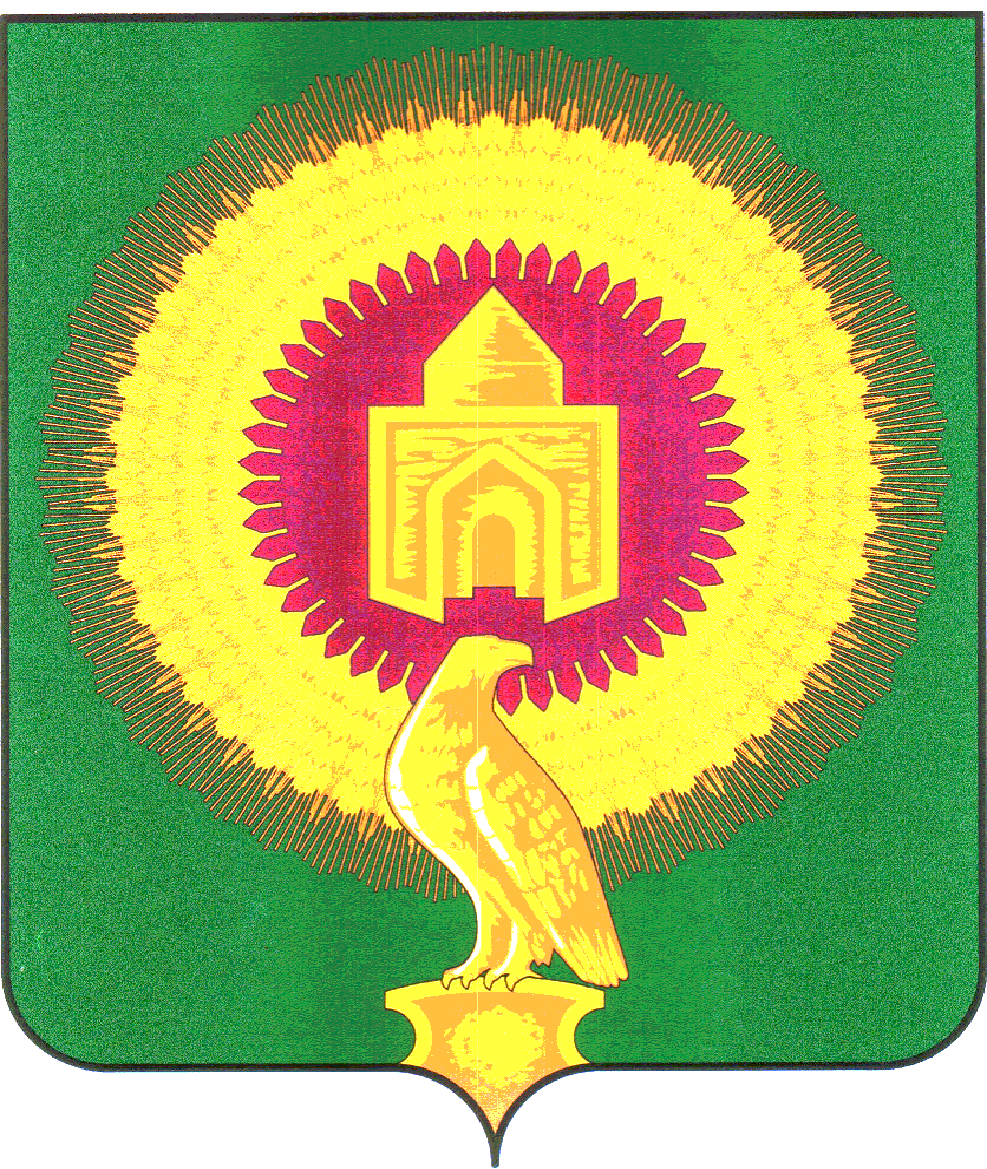 СОБРАНИЕ ДЕПУТАТОВВАРНЕНСКОГО МУНИЦИПАЛЬНОГО РАЙОНАЧЕЛЯБИНСКОЙ ОБЛАСТИ                                                                                              РЕШЕНИЕот 20 июня  2016 годас.Варна                                                    № 57                         Об утверждении «Генерального плана  Казановского сельского поселения Варненского муниципального района Челябинской области» 	В соответствии с Градостроительным кодексом Российской Федерации от 29.12.2004 № 190-ФЗ, Федеральным законом от 06.10.2003 № 131-ФЗ «Об общих принципах организации местного самоуправления в Российской Федерации», Уставом Варненского  муниципального района, на основании протокола публичных слушаний по проекту «Генеральный план  Казановского сельского поселения  Варненского муниципального района Челябинской области» и заключения о результатах публичных слушаний Собрание  депутатов Варненского муниципального районаРЕШАЕТ:1. Утвердить  «Генеральный план  Казановского сельского поселения  Варненского муниципального района Челябинской области» (прилагается). 2. Обнародовать  настоящее Решение в средствах массовой информации и на официальном сайте Варненского муниципального района.Глава Варненскогомуниципального района                                                         К.Ю.МоисеевГЕНЕРАЛЬНЫЙ ПЛАН КАЗАНОВСКОГО  СЕЛЬСКОГО  ПОСЕЛЕНИЯ(В составе утвержденного проекта «Схема территориального планирования Варненского муниципального района)ОБЩАЯ ПОЯСНИТЕЛЬНАЯ ЗАПИСКА                                                         ГП05-2016Варна  2015г.Состав проекта. Текстовые материалыОбщая пояснительная записка.I I. Графические материалы:Чертежи и схемы разделов проекта:Местоположение Казановского сельского поселения в системе расселения Варненского муниципального района Челябинской области, б\мСхема современного использования территории (опорный план),       б\мСхема комплексной оценки территории, б\м.Проектный план. Функциональное зонирование территории,      М 1:100000.Схема анализа обеспеченности территории района социальной и     инженерной инфраструктурами б\м.Схема инженерно-транспортной инфраструктуры, б\м.ОБЩАЯ ЧАСТЬ  В результате рассмотрения главой администрации Казановского сельского поселения утвержденного проекта «Схема территориального планирования Варненского муниципального района», было установлено, что в составе данных документов имеются все необходимые сведения по генеральному плану Казановского сельского поселения в соответствии со статьей 23 Градостроительного кодекса РФ. Проект выполнен в соответствии со следующими документами:  - Градостроительным кодексом РФ от 29 декабря 2004 года № 190-ФЗ; - Водным кодексом РФ от  03 июня 2006 N 74-ФЗ; - Земельным кодексом РФ от 25.10.2001 N 136-ФЗ; - СНиП 11-04-. «Инструкция о порядке разработки, согласования, экспертизы и утверждения градостроительной документации».Разработка проекта основывается на комплексе исходных материалов законодательного, проектного и нормативного характера, статистических данных, предоставленных  органами местного самоуправления района, местного самоуправления сельского поселения. При разработке проекта были учтены материалы Схемы территориального планирования Челябинской области (ПК «ГПИ Челябинскгражданпроект», .)Основная цель работы - разработка социально-ориентированного градостроительного документа, реализация которого, в первую очередь, предполагает устойчивое экономическое развитие поселения, и как следствие - формирование благоприятной среды жизнедеятельности для жителей Казановского сельского поселения. 	Генеральным планом Казановского сельского поселения предусматриваются: - основные направления развития, преобразования территории сельского поселения с учетом особенностей социально-экономического развития, природно-климатических условий, перспективной численности населения. - зоны различного функционального назначения и ограничения на использование территорий указанных зон; - меры по защите территорий района от воздействия чрезвычайных ситуаций природного и техногенного характера; - развитие природно-ландшафтного комплекса; - градостроительные требования к экологическому и санитарному благополучию;- мероприятия по реконструкции и развитию инженерной, транспортной и социальной инфраструктур, что способствует улучшению условий проживания населения на проектируемой территории;- территории резерва для развития селитебных, производственных и иных территорий на перспективу (за расчетный срок);Генеральный план  определяет основные направления градостроительного освоения земель поселения, т.е. является основополагающим документом, на базе которого формируются комплексные целевые программы по экономическому и социальному развитию поселения, его населенных пунктов, по использованию территории по категориям земель, расселению,  проведению мероприятий по градостроительству, размещению объектов капитального строительства, предотвращению чрезвычайных ситуаций природного и техногенного характера. И для достижения главной цели проекта – повышения качества жизни населения (возможность трудоустройства, комфортабельные жилищные условия, соответствующий уровень сферы обслуживания населения, улучшение экологической ситуации, безопасности жизни и т.д.) необходима поддержка положений проекта  программными документами с конкретными источниками финансирования, сроками исполнения и контролем их реализации.В проекте рассматриваются вопросы возможных направлений территориального развития Казановского сельского поселения, пути обеспечения, в т.ч. архитектурно-планировочными средствами, устойчивого социально-экономического состояния района:Расчетные сроки проекта:Настоящий проект является основой для последующей разработки правил землепользования и застройки, устанавливающих правовой режим использования территориальных зон и земельных участков; для последующей разработки целевых программ; определения зон инвестиционного развития.Проект разработан на основе проекта «Схема территориального планирования  Варненского муниципального района», выполненный НП «Уральский институт урбанистики», в 2009г., при  активном участии, сотрудников Администрации Варненского муниципального района, сотрудников Казановского сельского поселения.1. КАЗАНОВСКОЕ СЕЛЬСКОЕ ПОСЕЛЕНИЕ В СИСТЕМЕ РАССЕЛЕНИЯ ВАРНЕНСКОГО МУНИЦИПАЛЬНОГО РАЙОНАКазановское  сельское поселение  расположено  на северо-востоке района. Границами сельского  поселения  являются: на западе - Лейпцигское сельское поселение, на юго-западе – Варненское сельское поселение, на северо-востоке - Алексеевское сельское поселение.Площадь сельского  поселения – 8 947,0 га (площадь населенных пунктов составляет 72,7 га), протяженность территории в направлении с севера на юг составляет 11700 км, п. запада на восток - 12700 км. В состав поселения  входит 1 населенный  пункт: с. Казановка.  Административный центр поселения – п. Казановка. Общая численность населения сельского поселения на исходный год составила - 579 чел. Плотность населения на территории поселения – 15,4 чел./км², это почти в три с половиной раз ниже средней плотности населения по Челябинской области (40 чел./км2), что говорит о необходимости увеличения плотности освоения территории поселение.2. КРАТКАЯ ХАРАКТЕРИСТИКА КАЗАНОВСКОГО СЕЛЬСКОГО ПОСЕЛЕНИЯ     Территория Казановского сельского поселения составляет  8 947,0 га. Анализ современного использования территории свидетельствует: большая часть земель поселения в настоящее время (более 90%) -открытые пространства (зоны естественного ландшафта, земли лесного и водного фондов, земли сельскохозяйственного назначения).2.1.Климатическая характеристика района.      Климат умеренно-теплый, благоприятный для проживания населения, ведения сельского хозяйства  (с применением агротехнических мероприятий по сохранению влаги в почве). При этом использовались данные агроклиматического справочника и СНиП 2.01.01-82. Возможности Казановского  сельского поселения для размещения и дальнейшего развития сельского хозяйства относительно оптимальны в условиях Челябинской области. Он входит в состав V агроклиматического района, характеризуемого, как наиболее теплый. Переход средних суточных температур воздуха через плюс 100С весной приходится на первую декаду мая, осенью – на вторую декаду сентября. Это  период активной вегетации растений, продолжающийся 135-140 дней.Заморозки прекращаются, как правило, в третьей декаде мая. За год в районе выпадает 250- осадков, запасы влаги в почве ко времени сева не превышают обычно 105-, местами до . Влагообеспеченность сельскохозяйственных культур недостаточная: яровой пшеницы 45-50%, картофеля и кукурузы 40-45 % от оптимальной.Наиболее оптимальная теплообеспеченность, влагосберегающая технология позволяют успешно возделывать в районе зерновые культуры, многолетние травы, кукурузу на силос и восковой спелости, картофель, овощи, морозоустойчивые сорта плодовых ягодных культур.Для строительных целей следует учитывать следующие климатические характеристики:- температура самого холодного месяца (январь) минус 16,90 С (среднегодовая), самого теплого (июля) плюс 18,30 С, абсолютный минимум минус 460 С, максимум плюс 390 С;- среднегодовое количество осадков составляет  (15% осадков приходится на летний период);- продолжительность периода с устойчивым снежным покровом составляет 145 дней;- высота снежного покрова – ;-  преобладают юго-западные и северные ветра, скорость ветра достигает 8,1 м/сек  при среднемесячной 4,0 м/сек. Глубина промерзания грунтов ;- расчетная температура для ограждающих конструкций по самой холодной пятидневке минус 340 С. Продолжительность отопительного периода 236 дней. Планировочных ограничений климат не вызывает2.2. Гидрологические условия Казановского сельского поселения.        Гидрология и гидрография.Казановское сельское поселение имеет развитую гидрографическую сеть, принадлежащую бассейну р.Тобол. Вдоль по территории Казановского сельского поселения протекают: р.Средний Тогузак, принадлежащие к бассейну Тобола. Верховье реки на протяжении  находится на территории Челябинской области, что составляет 96,2 % ее водосборной площади.  Река Тогузак образована слиянием трех крупных рек: Верхний Тогузак (длина реки - ), Средний Тогузак (длина реки – ), Нижний Тогузак, протекающими на территории района. В руслах этих рек много плёсов, поросших болотной растительностью. Плесы перемежаются перекатами. Реки питаются преимущественно за счет весеннего таяния снегов, осадков. Летом они сильно мелеют. Засушливый климат и недостаточная увлажненность территории определяют характер водного режима водотоков Казановского сельского поселения. Доля снегового питания достигает 80-85 процентов. Водный режим характеризуется ярко выраженным весенним половодьем и низкой летне-осенней меженью.Зимой, снег за счет переноса его ветром, скапливается в пониженных участках рельефа и весной по логам, балкам проходят достаточно большие объемы воды, позволяющие на большей части этих временных водотоков устраивать плотины. Водные ресурсы  Казановского сельского поселения используются почти полностью. Сток, как больших рек, так и их притоков почти полностью зарегулирован. Согласно схеме гидрогеологического районирования, Казановское сельское поселение по гидрогеологическим условиям относится к Уральской системе бассейнов грунтовых вод трещиноватости в палеозойских породах, характеризующихся исключительно сложным геологическим строением, высокой степенью метаморфизации пород и соответственно сложными условиями распределения и циркуляции стока подземных вод. Равнинный рельеф обусловил небольшие уклоны и замедленный поверхностный и подземный сток,  в связи, с чем на большей части Казановского сельского поселения сохранилась рыхлая кора выветривания, замедляющая инфильтрацию атмосферных осадков – основного источника питания подземных вод. В ненарушенной тектоникой состоянии  самой минимальной мощностью трещиноватой зоны характеризуются массивы интрузивных пород – гранитов, габбро, серпентинитов, максимально-карбонатные породы: кремнистые и кремнисто-углистые сланцы. В зоне региональной трещиноватости формируются подземные воды путем инфильтрации осадков, выпавших на площадь распространения палеозойского комплекса пород, фильтрационные свойства и водопроводность которых зависит от  литологических и тектонических факторов.В комплексах, сложенных терригенно-осадочными толщами, в большей степени фильтрирующими и водопроводящими являются известняки, песчаники, конгломераты и кремнистые сланцы, дающие при выветривании открытые и полуоткрытые трещины. Эти породы даже на водоразделах могут обеспечить приток в скважины от 0,5 до 2,5 л/сек.Очень низкие фильтрационные свойства имеют глинистые сланцы, тальково-хлоритовые сланцы, кварцево-серицитовые и другие зеленые сланцы, в выветрелом состоянии представляющие глинистый материал, кольматирующий трещины.В водоносных комплексах, сложенных вулканогенными толщами, наиболее обводненными бывают туфогенные толщи, а наиболее низкая водообильность отмечается в порфиритах, диабазах, кварцитопесчаниках, дающих при выветривании значительное количество глинистого материала, кольматирующего трещины. На водоразделах они практически безводны.В целом, зона экзогенной трещиноватости, несмотря на свою слабую водоотдачу, играет большую роль, питая своими водами линейные водоносные зоны, связанные с пликативными дислокациями и дизъюнктивными нарушениями.Отдельные пласты известняков и кремнистых сланцев, наоборот, при снятии сильно дробились, приобретая интенсивную трещиноватость, обусловившую резко повышенную водоотдачу не только в зонах дизъюнктивного характера, но по всей площади их распространения. В связи с этим их даже небольшие массивы и линзы приобретают большое гидрогеологическое значение.Как источник водоснабжения, карбонатные породы могут обеспечить водой водозаборы с производительностью от 100 до 1500  м3/сутки. Определенное гидрогеологическое значение имеет водоносный горизонт спорадического распространения аллювиальных отложений в переуглубленных участках долин. Водоносными являются пески,  галька и гравий, залегающие среди супесей и суглинков надпойменной и пойменной террас.Водообильность пород низкая и самостоятельного значения аллювий для крупного водоснабжения не имеет, но в совокупности    с трещинными водами палеозойского фундамента, в зонах тектонических нарушений он может играть роль фильтра при инфильтрации поверхностных вод, регулируя при этом восполнение запасов в зимнюю межень при отсутствии поверхностного питания. Все выше описанные водоносные горизонты, комплексы и водоносные трещинные зоны питаются за счет атмосферных осадков, выпадающих на площадь распространения палеозойских пород. Засушливый климат и резкий дефицит влаги резко сокращают это питание и потому, несмотря на казалось бы благоприятные геологоструктурные и геоморфологические факторы, придающие хорошие емкостные возможности палеозойским породам, естественные запасы подземных вод в Казановском сельском поселении очень ограничены. Основное питание водоносные комплексы получают за счет весеннего снеготаяния и осенних дождей, летние осадки, благодаря высоким температурам, равнинному рельефу и наличию слабоводопроницаемого чехла мезокайнозойских отложений идут на испарение.В процессе гидрогеологической съемки м 1:200000 расчетами был установлен модуль подземного стока 95% обеспеченности величина которого для значительной части территории не превышает   0,1 л/с на км2. Следовательно, на большей части площади Казановского сельского поселения даже при высоких фильтрационных свойствах и при радиусе влияния около 1 км, естественными ресурсами вод обеспечивается дебит скважин порядка 0,3-0,5 л/с.В качественном отношении подземные воды не всегда удовлетворяют санитарным нормам, особенно, если речь идет о питьевой воде для населения.2.3. Рельеф.Казановское сельское поселение как и весь Варненский муниципальный район, расположено в пределах восточного склона Урала, на границе с Западно-Сибирской низменностью. Рельеф поселения холмисто-увалистый с абсолютными отметками поверхности 260-300м. Большая часть территории в орографическом отношении благоприятна для промышленно-гражданского строительства, механизированного ведения сельского хозяйства.Вместе с тем, при организации строительства часто необходима вертикальная планировка, удорожающая строительство участков, создающих планировочные ограничения (крутые склоны, овраги, балки, поймы и т.д.) в поселении не много.Участки с пересеченным рельефом вдоль рек являются наиболее выразительными в ландшафтном отношении и благоприятными для размещения мест отдыха.2.4.  Инженерно-геологические условия.В геологическом строении Казановское сельское поселение принимает участие разнообразный по литологии и возрасту комплекс пород, слагающих три крупные тектонические структуры I порядка – Восточно-Уральское поднятие и прогиб, и Зауральское поднятие.Грунтовые воды на большей части территории на глубину до  не встречены. В прибрежной зоне грунтовые воды приурочены к уровню воды в реке и находятся на глубине 2- от поверхности земли.Геологические процессы в земной коре функционально обусловили рельеф, гидрографию и гидрогеологию поселения, привели к образованию ряда месторождений нерудных ископаемых, создали определенные инженерно-геологические условия для строительства, то есть сформировались факторы, активно влияющие на планировочное состояние территории Казановского сельского поселения. По планировочной оценке поселение благоприятно для застройки. Исключения составляют поймы рек, заболоченные территории. На территории с распространением карста необходимо инженерное изыскание. Благоприятствует строительству отсутствие в Казановском сельском поселении территории, где бы проявлялись нежелательные физико-геологические процессы (эрозия, оползни и т.д.).Минерально-сырьевые ресурсы.Территория Казановского сельского поселения рассматривается как слабообеспеченная минерально-строительными сырьевыми ресурсами. 2.6.  Почвы, растительный и животный мир.Почвы.Территория Казановского сельского поселения относится к степной и лесостепной зонам почвообразования. В северной части распространены обыкновенные, типичные и выщелоченные черноземы, глинистые и суглинистые, с  мощностью пахотного горизонта до 20- и содержанием гумуса до 8-12 %. Южнее, содержание гумуса в обыкновенных выщелоченных черноземах понижается до 8%. Небольшой процент составляют черноземы в комплексе с солонцами, несколько большую площадь занимают солонцеватые черноземы. Из общей площади солонцов глубоко и среднестолбчатые солонцы составляют более половины.В схеме территориального планирования важно дать почвенную оценку  с точки зрения ее использования в сельском хозяйстве и строительстве. При этом оценка имеет диаметрально противоположный результат: чем выше природное качество почв, тем они ценнее для сельского хозяйства и тем нежелательнее использовать эти участки под строительство. Природное плодородие почв является первопричиной их хозяйственной ценности, которое корректируется агротехническими мероприятиями.В Казановском сельском поселении преобладают территории благоприятные для сельского хозяйства и территории  для аграрных  угодий.Растительность и животный мирПроектируемое Казановское сельское поселение, согласно геоботанического районирования Челябинской области, входит в степную зону. Залесенность территории низкая: леса занимают около 2,8% площади Казановского сельского поселения, располагаясь отдельными сравнительно небольшими массивами различной конфигурации среди пахотных и лугопастбищных угодий. Видовой состав соответствует зоне районирования.Лесные ресурсы представлены  сосновыми островными борами и березово-осиновыми колками. В целом климатические условия  благоприятны для успешного произрастания древесных пород: сосны, березы, осины. Земли лесного фонда Казановского сельского поселения имеют санитарно-гигиеническое, рекреационное и почвозащитное значение,  являясь местами массового обитания животных и птиц: волки, лисы, сурки, кроты, заяц-русак и др. Ограничено леса могут служить источником древесины (рубки ухода). Все леса Казановского сельского поселения служат базой побочных пользований: сбор грибов, ягод, лимитированная охота. Леса и луга,  примыкающие к рекам, можно рассматривать как хорошую базу для размещения мест массового отдыха.Почти все луга и пастбища суходольные. Их видовой состав: ковыль, типчак, эспарцет дикий, тимофеевка луговая и др. Луга и пастбища используются  сельскохозяйственными организациями по их прямому назначению, здесь требуется повысить коэффициент их использования и проведение мероприятий по качественному улучшению угодий. 	Исходя из условий сохранения экологического равновесия, безопасности населения и рационального использования ресурсов  на территории Казановского сельского поселения необходимо провести следующие изыскания:- масштабные гидрогеологические изыскания на территории района;- радиологическое обследование территории Казановского сельского поселения, что связано с размещением на этих землях зон специального назначения;- масштабные геологоразведочные работы на территории района;3. СОВРЕМЕННОЕ ИСПОЛЬЗОВАНИЕ ТЕРРИТОРИИ КАЗАНОВСКОГО СЕЛЬСКОГО ПОСЕЛЕНИЯКазановское сельское поселение.Казановское сельское поселение включает в себя 1 населенный пункт : п. КазановкаЦентр сельского поселения находится в п. Казановка. В настоящее время население сельского поселения составляет 579 человек. Sс.п.= 8 947,0 га (площадь населенных пунктов составляет 72,7 га)Электроснабжение - 100%;Газоснабжение – 100%;Водоснабжение – в основном частные колодцы и скважины без доочистки воды;Канализация – выгребного типа.На территории Казановского сельского поселения действуют успешно работающее сельскохозяйственное предприятие: СПК «Казановка». Транспортная связность Казановского сельского поселения: Поселение обслуживается автомобильным транспортом.  Автодорога ст. Саламат – Казановка и автодорога Варна – Алексеевка, которая связывает поселение Казановское сельское поселение с Варненским муниципальным районом, а так же выходом на республику Казахстан.Население:Численность населения Казановского сельского поселения  на 1 января 2013г. составила - 579 жителей.За последние десять лет население поселения  ежегодно уменьшается на 2-3%, что отражает кризисную демографическую ситуацию, характерную в настоящие время в целом дл РФ, а также свидетельствует о недостаточно развитой системе здравоохранения, оздоровительных учреждений, объектов физкультуры и спорта. Кроме того, в поселении недостаточно развита система санитарно-эпидемиологического контроля. На уменьшение численности жителей поселения также оказывает влияние миграционная убыль – основная причина, которой – недостаточность конкурентоспособных мест приложения труда.Сводный земельный баланс на базе современного использования территории.4. КОМПЛЕКСНАЯ ОЦЕНКА ТЕРРИТОРИИ4.1.  Основные проектные ограничения на использование территории.Экологическая безопасность среды жизнедеятельности включает условия, обеспечивающие благоприятное существование людей в окружающей среде и совокупность природных и техногенных процессов, протекающих в рамках, не допускающих отрицательных воздействий на компоненты биоты и здоровье человека. Комплексная оценка территории содержит анализ сложившегося расселения, комплексную оценку  земельных, природных, энергетических, водных, рекреационных, курортологических и иных ресурсов, транспортной, инженерной, социальной и производственной инфраструктур, экологического состояния территории.Анализ территориальных ресурсов поселения и оценка возможностей перспективного градостроительного и экономического  развития поселения выполнены с учетом оценки системы планировочных ограничений, основанных на требованиях действующих нормативных документов.Согласно положений Градостроительного кодекса (2004г.), к зонам с особыми условиями использования территорий (планировочных ограничений) на территории Казановского сельского поселения  отнесены:-территории, подверженные воздействию чрезвычайных ситуаций природного и техногенного характера (зоны подтопления грунтовыми водами, территории старых выработок, территории в зоне радиоактивного загрязнения, нарушенные, заболоченные);- санитарно-защитные зоны от промышленных и сельскохозяйственных  предприятий;- санитарно-защитные зоны от инженерно-технических и санитарно-технических объектов;- санитарно-защитные зоны от железной дороги;- санитарно-защитные зоны от  коммуникаций (трубопроводов, ЛЭП);- водоохранные зоны и прибрежные защитные полосы;- зоны санитарной охраны источников питьевого водоснабжения;- месторождения полезных ископаемых;- особо охраняемые природные территории, территории природно-рекреационного назначения;- зона проявления природного радона; Размещение жилой застройки не производится:- на участках, расположенных в специальных и санитарно-защитных зонах;- в зонах залегания полезных ископаемых;- в прибрежной защитной полосе водных объектов;- в зоне радиоактивного загрязнения;- на территории особо охраняемых природных объектов.Нормативные СЗЗ промышленных и сельскохозяйственных предприятий и объектов установлены на основании действующих нормативных документов:- СанПиН 2.2.1/2.1.1.1200-03 «Санитарно-защитные зоны и санитарная классификация предприятий, сооружений и иных объектов»;- Градостроительство. Планировка и застройка городских и сельских поселений. СНиП 2.0701-89*. М., 1989г.Основные требования по организации и режимы использования территорий санитарно-защитных зон определены в СанПиН 2.2.1/2.1.1.1200-03 «Санитарно-защитные зоны и санитарная классификация предприятий, сооружений и иных объектов».Санитарно-защитные зоны от инженерно-технических и санитарно-технических объектов.Полигоны  ТБО -  СЗЗ 1000м, установлена в соответствии с нормативами СанПиН 2.2.1/2.1.1.1200-03 «Санитарно-защитные зоны и санитарная классификация предприятий, сооружений и иных объектов»Кладбища -  СЗЗ   от сельских кладбищ,  установлены в соответствии с нормативами СанПиН 2.2.1/2.1.1.1200-03 «Санитарно-защитные зоны и санитарная классификация предприятий, сооружений и иных объектов».Скотомогильники - СЗЗ - , установлены в соответствии с нормативами СанПиН 2.2.1/2.1.1.1200-03 «Санитарно-защитные зоны и санитарная классификация предприятий, сооружений и иных объектов».АГРС,  ГРП  – СЗЗ от 350 до 150м, в соответствии со СНиП 2.05.06-85*),  в зависимости от диаметра.Железная дорога -  СЗЗ 100 м Санитарно-защитные зоны коммуникацийМагистральные нефте -, газо-, продуктопроводы – охранный коридор от 100 до . (СНиП 2.05.06-85* «Магистральные трубопроводы», п.3.16) ЛЭП – в соответствии с разделом VI п.6.3 СанПиН 2.2.1/2.1.1.1200-03 «Санитарно-защитные зоны и санитарная классификация предприятий, сооружений и иных объектов», ширина  коридора   не более 40м, так как напряжение существующих ЛЭП не превышает 220 кВ.Водоохранные зоны и прибрежные защитные полосы.В соответствии с Водным кодексом РФ: р. В. Тогузак – ; озера – .Указанная ширина водоохранных зон может быть изменена при разработке проектов зон специализированными организациями. В пределах водоохранной зоны выделяется прибрежная защитная полоса, имеющая более строгий режим хозяйственной деятельности и береговая полоса, где запрещена приватизация земельных участков в соответствии п.8 статьей 27 Земельного кодекса РФ.  Зоны санитарной охраны источников питьевого водоснабжения. Зоны санитарной охраны источников питьевого водоснабжения включают три пояса (СанПиН 2.1.4.1110-02, СНиП 2.04.02-84*): - I пояс (строгого режима) включает территорию расположения водозаборов, в пределах которых запрещаются все виды строительства, не имеющие непосредственного отношения к водозабору,  - II-III пояса (режимов ограничений) включают территорию, предназначенную для предупреждения загрязнения воды источников водоснабжения. В пределах II-III поясов ЗСО градостроительная деятельность допускается при условии обязательного канализования зданий и сооружений, благоустройства территории, организации поверхностного стока и др. Хозяйственно-питьевое водоснабжение Казановского сельского поселения  осуществляется из подземных водоисточников.	Ширина первого пояса принята  согласно СанПиН  2.1.4.1110-02,  ЗСО – , и второго пояса ЗСО – 400м. Для определения ширины ЗСО третьего пояса определяется гидродинамическими расчетами. Месторождения полезных ископаемых Перечень месторождений полезных ископаемых приведен в разделе 2. «Краткая характеристика поселения». В соответствии с «Законом о недрах» месторождения полезных ископаемых являются объектами недропользования и застройка территорий, занятых месторождениями, допускается после согласования с органами Росприроднадзора и Ростехнадзора. Особо охраняемые природные территории, территории природно-рекреационного назначения .К землям особо охраняемых территорий (ООПТ) относятся земли, имеющие особое природоохранное, научное, историко-культурное, эстетическое, рекреационное, оздоровительное и иное ценное значение. В целях их сохранения они изымаются полностью или частично из хозяйственного использования и гражданского оборота постановлениями федеральных органов государственной власти, органов власти субъектов Российской Федерации или решениями органов местного самоуправления. На территориях ООПТ осуществление хозяйственной деятельности ведется в соответствии с установленным режимом охраны. Перечень запрещенных и допустимых видов хозяйственной деятельности на территориях ООПТ приводится в соответствующих отраслевых документах (Паспортах ООПТ). ООПТ и территории природно-рекреационного назначения рассмотрены в разделе 2. «Краткая характеристика Казановского сельского поселения».Установленные ограничения градостроительной деятельности показаны на чертежах «Комплексная оценка территории» и учтены при разработке Проектного плана Казановского сельского поселения. Отображение границ зон (по СанПиН) от объектов до жилой застройки:-ширина охранной зоны в/в ЛЭП-220, 110 кВ по  и ЛЭП-35 кВ по  в обе
стороны от крайних проводов;-ширина санитарно-защитной зоны от железной дороги ;-ширина санитарно-защитной полосы автодороги федерального значения ;-ширина санитарно-защитной зоны:        -от полигона ТБО - ;        -от кладбища .-ширина охранной зоны магистральных трубопроводов:        -от газопроводов - 100- в зависимости от диаметра и давления;        -от нефте- и нефтепродуктопроводов - 150- в зависимости от диаметра.Комплексная оценка антропогенных и природных факторов выполнена с точки зрения определения возможностей развития существующего населенного пункта, размещения новых мест приложения труда, объектов социально-гарантированного уровня (образование, здравоохранение), объектов энергоснабжения, автодорог общего пользования между населенными пунктами района и т. д.4.2.  Анализ возможностей градостроительного освоения территории.С учетом ограничений на использование территории на схеме комплексной оценки выделены территории: благоприятные, условно благоприятные и неблагоприятные для различных видов градостроительной деятельности5. АНАЛИЗ РЕСУРСНОГО ПОТЕНЦИАЛА КАЗАНОВСКОГО СЕЛЬСКОГО ПОСЕЛЕНИЯ В СОСТАВЕ ВАРНЕНСКОГО МУНИЦИПАЛЬНОГО РАЙОНАТерриториальный ресурс.СИЛЬНЫЕ СТОРОНЫ1. Крупные территории благоприятные для строительства и освоения территории в целом:- территория населенных пунктов — 1,2%Свободные территории (98,8%) из них:- благоприятных для строительства -68,7%- условно благоприятных                  --23,5%- неблагоприятных                             -- 7,8%2. Рельеф – холмисто-увалистый, без резких и крутых уклонов пригодный для строительства.СЛАБЫЕ СТОРОНЫ1. Территория Казановского сельского поселения имеет ПРОДОЛГОВАТУЮ конфигурацию 2. Протяженность Государственной границы (восточная граница Варненского МР) требует особых мероприятий по охране и транспортной обеспеченности.Природный ресурс.СИЛЬНЫЕ СТОРОНЫ1. На территории Казановского сельского поселения протекает р.С.Тогузак, которая трансграничит с Республикой Казахстан. Река Тогузак образована слиянием трех крупных рек: Верхний Тогузак (длина реки - ), Средний Тогузак (длина реки – ), Нижний Тогузак, протекающими на территории района. 2. Наличие особо охраняемых территорий природного комплекса в Казановском сельском поселении отсутствуют.4. Минерально-сырьевые ресурсы представлены месторождениями руды, меди, строительного камня, глины кирпичной, песка строительного, воды питьевой и подробно описаны в таблице ОПЗ.СЛАБЫЕ СТОРОНЫ1. Реки не являются питьевым источником (вода непригодна для питьевых нужд)2. Территория рассматривается как слабообеспеченная минерально-строительными сырьевыми ресурсами.3. Лес, поросли леса с лугом занимает территорию 2,6% от территории поселения в целом.4. Отсутствие ярко выраженного рельефа, используемого для рекреационных целей, либо для различных видов спорта.Человеческий ресурс по району.СИЛЬНЫЕ СТОРОНЫ1. Наличие квалифицированной рабочей силы (в экономике района занято 8 213 чел.- 27,5% от численности населения ВМР 2007г, для сравнения по Челябинской области среднее значение- 34%)2. Система образования: - филиал Высшего профессионального образования (Южноуральский профессиональный институт)- 150 чел,- филиал ЧГПУ – 454 чел,- филиал ЮУрГУ- 150 чел.3. Коэффициент рождаемости медленно, но повышается:2000г = 9,6 ; 2006г = 11,7 ( на 1000 чел),4. Коэффициент смертности стабилен:2000г = 14,2 ; 2006г = 14,25. Сокращается младенческая смертность:2000г = 18,9 ;  = 5,8СЛАБЫЕ СТОРОНЫ1. Трудоспособное население:             2000г               2006гМоложе трудоспособного возраста      28,1                  20,4Трудоспособный возраст                       52,5                  60,5Старше трудоспособного возраста       19,4                  19,12. Естественный прирост населения отрицательный (на 1000 чел):     2000г = -4,6      2006г. = -2,53. Миграционный прирост отрицательный (на 1000 чел):     1995г = -60        2006г = -2484. Невысокая продолжительность жизни6. SWOT-АНАЛИЗ РЕСУРСНОГО ПОТЕНЦИАЛА И СОЦИАЛЬНО-ЭКОНОМИЧЕСКОГО ПОЛОЖЕНИЯ КАЗАНОВСКОГО СЕЛЬСКОГО ПОСЕЛЕНИЯ В СОСТАВЕ ВАРНЕНСКОГО МУНИЦИПАЛЬНОГО РАЙОНАСоциально-экономическое развитие  ЭКОНОМИЧЕСКИЙ БЛОКС/х:- финансовый результат деятельности с/х организаций (без ЛПХ), чистая прибыль на . – 98,7 млн.руб  (5,5% по Челябинской обл.)- рентабельность финансово-хозяйственной деятельности на . составила  26,9%, при средней по Челябинской области – 17,1%,* Посевные площади (га) –  – 8,4% от посевных площадей по Челябинской области;        Из них: с/х организации-79%, ЛПХ- 1%, КФХ – 20%.* Валовой сбор зерновых (тыс. тонн)- 2006г – 183,0 тыс.тонн -             8,2% от показателя по Челябинской области   Животноводство:* Поголовье крупного рогатого скота (голов)       : 2006г     26 605 голов     6,2% от Челябинской области* Поголовье свиней (голов)                                     : 2006г      12 265 голов    3,9%  от Челябинской области* Поголовье овец и коз (голов)                                 : 2006г      6 836 голов     5,5%  от Челябинской области* Производство скота и птицы на убой (тыс.тонн): 2006г      6,3 тыс.тонн    3,4%  от Челябинской области* Производство молока (тыс.тонн)                          :  2006г     27,2 тыс.тонн   4,8% от Челябинской области* Производство яиц (млн.шт)                                   : 2006г      8,7 млн.шт        0,7% от Челябинской области* Производство шерсти (тонн)                                 : 2006г       14 тонн            4,6% от Челябинской области  /  1995г-67 тонн/Промышленность* Объем отгруженных товаров собственного производства:  2006г  0,11% от показателей по Челябинской области.Основные предприятия в Варненском районе – перерабатывающие и обслуживающие основную отрасль района- сельское хозяйство:-Варненский комбинат молочных продуктов;- Варненский комбинат хлебопродуктов КХП (Союзпищепром) Сегодня Варненский КХП формирует треть бюджета района.-ЧП «Киржацкий»- хлебопекарня.-ДООО «Сельхозтехника» - представляет услуги по монтажу с\х машин. Ежегодно растет производственная база, строятсяновые  цеха и склады, реконструируется здание. В . смонтировано оборудование лазерной вырезки.-ОАО «Агропромснаб» - предоставление услуг связанных с производством с\х машин.- ОАО «Агропромэнерго» - производство по прокладке магистрали, трубопроводов, линии связи, линии эл\передач.-ОАО «Партнер» - сельхозхимия.-Варненское МАТП – перевозка пассажиров.-ОАО «Сапсан» - колбасный цех.Транспортное обеспечениеИнженерное  обеспечениеСОЦИАЛЬНЫЙ БЛОК7.  ВАРИАНТЫ РЕШЕНИЯ ЗАДАЧ ТЕРРИТОРИАЛЬНОГО ПЛАНИРОВАНИЯ КАЗАНОВСКОГО  СКЛЬСКОГО ПОСЕЛЕНИЯ В СОСТАВЕ ВАРНЕНСКОГО РАЙОНАЦЕЛЬ  СТРАТЕГИИ –  рост благосостояния и качества жизни населения за счет устойчивого и динамичного развития и повышения конкурентоспособности экономики ВАРИАНТЫ РАЗВИТИЯ СТРАТЕГИИ     Анализ социально-экономической ситуации показывает, что Варненский район не обладает уникальными ресурсами, базируясь на которых можно коренным образом изменить его основную специализацию (сельское хозяйство). Первый вариант предполагает сохранение умеренно-консервативной динамики развития. Второй вариант оптимистический (интенсивного развития), предполагающий ускорение экономического роста  на основе максимального использования инвестиционного потенциала,предусматривается  освоение и разработка Михеевского меднорудного месторождения, строительство и ввод в эксплуатацию горно-обогатительного комбината, который  привлечет дополнительные финансовые и трудовые ресурсы в экономику района.Администрацией Варненского муниципального района был принят документ «Стратегия развития до 2020 года», где определены основные стратегические направления развития:--- общая  стратегическая  цель  развития  Варненского муниципального района  может быть сформулирована как  сохранение и развитие муниципальных образований района с качественной муниципальной средой, полноценным местным сообществом, развитым промышленным, сельскохозяйственным потенциалом и инфраструктурой, обеспечивающей высокий уровень жизни населения и благоприятные условия для экономической деятельности.    Для достижения общей стратегической цели устойчивого развития планируется обеспечить развитие района по следующим стратегическим направлениям:   - повышение экономического потенциала и конкурентоспособности района;  - улучшение качества муниципальной среды в поселениях района;  - создание системы формирования здоровой, образованной и культурно-развитой личности через совершенствование управления социальным развитием;  - внедрение эффективных технологий в практику управления развитием  муниципалитетов Варненского района (сельских поселений).    Для повышения экономического потенциала и конкурентоспособности Варненского района необходимо: обеспечение прозрачных и стабильных правил осуществления экономической деятельности в установленном законодательством порядке; поддержка предприятий, производящих конечную продукцию и продукцию глубокой степени переработки потребительского и производственного назначения; организация конструктивного диалога с собственниками крупных предприятий, направленного на взаимовыгодное сотрудничество, повышение налоговой отдачи, участие крупного и среднего бизнеса в реализации проектов и программ органов муниципальной власти; создание условий для развития малого и среднего бизнеса; осуществление размещения муниципального заказа путем проведения открытых конкурсов и аукционов. 	На территории района имеются запасы в промышленных масштабах медных руд. На базе Михеевского месторождения начато строительство горно-обогатительного комбината, ввод которого планируется в 2010 году. В настоящее время  на разработку месторождения освоено 59 млн. долларов иностранных инвестиций. По окончании строительства общий объем иностранных инвестиций составит 702 млн. долларов. Ввод Михеевского ГОК а повлечет за собой создание новых рабочих мест, трудоустроятся около 500 человек, увеличение доходной базы местного бюджета за счет земельного налога и налога на доходы физических лиц.    Для улучшения качества муниципальной среды в поселениях района предусматривается реконструкция материальной базы социальной и инженерной инфраструктуры поселений, создание минимально необходимых условий для реализации социальных гарантий, установленных законодательством области и Российской Федерации.     На этом этапе предполагается сосредоточить ресурсы на прочной стабилизации  основных достижений Варненского муниципального района.8.  ОСНОВНЫЕ НАПРАВЛЕНИЯ ТЕРРИТОРИАЛЬНОГО ПЛАНИРОВАНИЯ КАЗАНОВСКОГО СЕЛЬСКОГО ПОСЕЛЕНИЯ В СОСТАВЕ ВАРНЕНСКОГО МУНИЦИПАЛЬНОГО РАЙОНА8.1.  Планировочная организация территории муниципального района.Особенностью системы  расселения России всегда было преобладание малых, средних городов и поселков городского типа. Бюджеты малых городов не в состоянии обеспечить функционирование собственных объектов социальной и экономической структуры. При этом удержаться в рамках соблюдения всех санитарных и строительных норм. Кроме того, небольшим городам свойственна еще одна не менее серьезная проблема - транспортная (имеется в виду удаленность объектов от населенных пунктов). Транспортные расходы, оказываются, весьма велики и необходимость транспортировки на  дальние расстояния вступают в противоречие с экономической целесообразностью подобных перевозок. Решение проблемы  возможно заложено в способе создания кооперации с несколькими соседними поселениями в четко действующую интегрированную систему  с целью оптимизации управления, снижения затрат на культурно-бытовое и коммунальное обслуживание населения.Анализ сложившихся связей между сельскими поселениями позволил пересмотреть и оптимизировать систему сообщения и обеспечения района, выделив 3 основные зоны интеграции: северную, центральную, южную. Основными параметрами стали – транспортная доступность и сложившаяся система обеспеченности социально-экономическими объектами. Это позволит снизить затратную составляющую в капиталовложениях, транспортных расходах, снизить нагрузку на окружающую среду. Проектным планом предусмотрено размещение 3х основных зон: Северную, Центральную, Южную.Основное направление развития центральной зоны – это сосредоточение всех основных функций (полифункциональный центр), здесь сосредоточены основные объекты районного значения.Основными направлениями развития северной и южной зон  стали: дальнейшее развитие сельского хозяйства, развитие рекреационного потенциала территории, развитие зоны пограничного контроля с созданием таможенных служб, пограничных городков, сферы обслуживания и дорожного сервиса, развитие малого бизнеса на базе ЛПХ.8.2.  Перспективная численность населения.Согласно данным, предоставленным Управлением Администрации Варненского Муниципального района и данным предоставленным  Территориальным органом Федеральной службой государственной статистики по Челябинской области за 2007г.«Основные социально-экономические показатели развития городов и районов Челябинской области за 2007 год» произведен анализ  естественного и миграционного прироста населения Варненского района. Сохраняется сложная демографическая ситуация: рождаемость в районе не обеспечивает даже простого воспроизводства населения, высокий уровень смертности.Как следствие, коэффициент естественного прироста населения на 1000 человек имеет отрицательные значения  с  -0,08 в 1995г.  до - 0,25 в . Коэффициент миграционного прироста населения имеет также отрицательное значение: в  -  убыло 60 человек, 2006г – убыло 248 человек.Меняется возрастная структура населения, которая является определяющим фактором в численности трудовых ресурсов. Наблюдается тенденция старения населения, т.е. увеличение доли возрастов старше трудоспособного.Доля детей до 15 лет сокращается; незначительно, но возрастает численность населения в трудоспособном возрасте. Наметилась тенденция увеличения удельного веса работающих в непроизводственной сфере. Численность безработных (либо не принимающих участие в развитии экономики района) в среднегодовом исчислении – 54% от трудоспособного населения в трудоспособном возрасте, официальное число безработных -1,17% от трудоспособного населения.Население муниципального района неуклонно уменьшается, основная причина миграционной убыли населения – недостаточность мест приложения труда, не самая благоприятная экологическая обстановка, а так же отсутствие развитой социальной инфраструктуры, относительно низкий уровень обеспеченности благоустроенным жилым фондом. Недостаточное количество в районе физкультурно-спортивных и оздоровительных учреждений, учреждений здравоохранения, диагностики и профилактики на ранних стадиях заболевания – все это негативно влияет на состояние здоровья населения и, как следствие, на уровень смертности, который превышает уровень рождаемости.Расчетные сроки проектирования приняты:Исходный год 2007г. – численность населения Варненского района 29 780 человек;I очередь освоения  – 2015-2017гг. – сохранение численности 29780 человек;Расчетный срок – 2032-2033 гг. – достижение численности 31 600 человек.При расчете численности населения применялся метод интерполяции по двум основным видам прогнозного расчета - это:- метод, учитывающий трудовую структуру;- метод, учитывающий динамику  естественного и миграционного прироста населения.Динамика естественного и миграционного движения населения.Структура трудовых ресурсов.Возрастная структура населения на исходный год (2007г.)Моложе трудоспособного возраста____________________20,4%Трудоспособного возраста___________________________60,5%Старше трудоспособного возраста_____________________19,1%Расчет  численности населения на первую очередь:1) Формула,  учитывающая трудовую структуру населения (СНиП Н-60-75** «Планировка и застройка поселков, городов и сельских поселений».Н = Ах100  , где       Т- а-БА- абсолютная численность градообразующих кадров;а- численность населения трудоспособного возраста, не работающие (%);Б – численность обслуживающей группы населения в трудоспособном возрасте (%);Т – численность населения в трудоспособном возрасте (%);Н – проектная численность населения.Т.о  на первую очередь освоения территории:Н =  (4739х100) / (60,5-32,9-11,7) =29 805 чел.2) Формула, учитывающая динамику естественного и миграционного прироста.Н= Нг х (1+(К+Р)/100) t, гдеН – перспективная численность населения, тыс. чел;Нг – население на исходный год;К – коэффициент естественного прироста / убыли/ среднегодовой, %;Р -  коэффициент миграционного прироста / убыли/ среднегодовой, %;t – прогнозируемый период, лет.Нг=29780 челК= -0,3Р= -0,7t= 25 летТ.о. Н= 23,228 тыс.челИз  расчетов видно, что, не смотря на относительно устойчивую структуру трудовых ресурсов в районе сложилась кризисная демографическая ситуация.Убывание населения района естественное и миграционное, прежде всего, говорит о формировании неудовлетворительной среды жизнедеятельности в районе. Изменить естественный прирост населения и миграционный процесс гораздо сложнее. Снизить показатели смертности (особенно младенческой), использовать социальные программы для поддержания молодых семей, чтобы стабилизировать коэффициент рождаемости. Выводы:Необходимо развитие социальной инфраструктуры, в первую очередь учреждений физкультуры и спорта, оздоровительных учреждений,  систем образования и здравоохранения.Необходимо провести ряд мероприятий, направленных на улучшение экологической обстановки в районе.Развитие производственной базы района с целью укрепления экономики и создания новых конкурентоспособных мест приложения труда.Модернизация инженерной и транспортной инфраструктуры района, обеспечение населения качественным жилым фондом.Вышеперечисленные мероприятия приведут к снижению миграционного оттока, с снижению  уровня смертности и повышению уровня рождаемости. Развитие производственной базы и обслуживающей сферы приведет к изменению (оптимизации) структуры трудовых ресурсов.На расчетный срок, при создании новых рабочих мест приложения труда, изменится структура трудовых ресурсов. При приближении к нормативным (рекомендуемым) показателям получаем следующие показатели:Перспективная численность населения на расчетный срок – 31 600 чел, при этом:- в градообразующей отрасли    - 9480 рабочих мест;- в обслуживающей отрасли       - 4740 рабочих мест- в трудоспособном возрасте, не занятое в экономике района – 4108 чел.- несамодеятельное население   - 13 272 чел.Для стабилизации и развития муниципального района на основе метода  структуры трудовых ресурсов можно предположить необходимость создания следующих условий:- в градообразующей отрасли дополнительно разместить  4741рабочих мест, - в обслуживающей отрасли необходимо создать 1266 рабочих мест,- привлечь часть трудоспособного населения не занятого в экономике к работе в районе (возможно развитие малого бизнеса) – 5696 рабочих мест.Итого по методу структуры трудовых ресурсов:На исходный 2007г.  численность населения – 29780 чел.На I очередь 2015-2017гг. численность населения – 29805 чел.На расчетный срок 2032-2033 гг.  численность населения – 31600 чел.8.2.1 Развитие населенных пунктов.Проектом предлагается стабилизация современной системы расселения с развитием населенных пунктов (строительство и реконструкция жилого фонда, строительство объектов культурно-бытового обслуживания, развитие и реконструкция инженерной и транспортной инфраструктур, развитие экономической базы). Основу системы расселения составляют населенные пункты – центры поселений (с. Варна, п. Новопокровка, п.Новый Урал, с.Бородиновка, с.Алексеевка, п.Красный Октябрь, с.Толсты, п. Арчаглы-Аят, с.Лейпциг, п.Казановка, с.Николаевка, с. Кулевчи, с. Катенино), которые выполняют функции не только административных центров, но и центров социального обслуживания населения, экономических центров, имеют более выгонное географическое местоположение, в том числе связанные с лучшей транспортной доступностью.По существующим населенным пунктам муниципального района выделены две группы, имеющие различия в направлении их дальнейшего развития:Развиваемые населенные пункты – имеющие потенциал для дальнейшего экономического развития, где предусмотрен рост существующих предприятий, строительство новых предприятий добывающей и перерабатывающей промышленности, создание агропромышленных комплексов, строительство объектов спорта и туризма, крупных центров по обслуживанию населения. В этих населенных пунктах намечается концентрация нового жилищного строительства с развитием инженерного оборудования (локальные системы водоснабжения, водоотведения, теплоснабжения). Также проектом предусмотрено развитие системы обслуживания населения всех уровней:учреждений образования, в том числе средне специального и дополнительного внешкольного;здравоохранения, в том числе оздоровительных учреждений;физкультуры и спорта;торговли и бытового обслуживания.К развиваемым населенным пунктам, в первую очередь, относятся: районный центр с.Варна, центры сельских поселений п. Новопокровка, п.Новый Урал, с.Бородиновка, с.Алексеевка, п.Красный Октябрь, с.Толсты, п.Арчаглы-Аят, с.Лейпциг, п.Казановка, с.Николаевка, с.Кулевчи, с.Катенино.Сохраняемые населенные пункты – малые населенные пункты района, не имеющие собственной производственной базы, а также потенциальных трудовых ресурсов для создания промышленных предприятий и крупных центров обслуживания. Их дальнейшее развитие предполагает сохранение численности жителей на современном уровне, либо незначительное увеличение жителей. В этих населенных пунктах намечается реконструкция инженерной инфраструктуры, жилого фонда и в незначительной степени новое жилищное строительство, развитие системы обслуживания на социально-гарантированном уровне: строительство ФАПов, детских садов, отделений связи, небольших объектов торговли. К сохраняемым населенным пунктам относятся:Катенинское сельское поселение: п. Караоба (147 чел), п.Комсомольский(192 чел), п.Красноармейский(176 чел).8.2.2.Жилищное строительство.В соответствии с принятым  на территории Варненского муниципального района  документом «Стратегия развития района  до .»  определены основные параметры  по нового жилищного строительства: - нормообеспеченность /  м2 на одного жителя – исходный год 20,8 м2/чел                                                                                   -            26,4 м2/чел.-  ввод в действие жилых домов /  тыс.м2 в год– исходный год  7,4  тыс. м2                                                                                   -            15,5 тыс. м2Объемы нового жилищного строительства определены исходя из перспективной численности жителей (количества жителей на расчетный срок проекта – 2032-.) населенных пунктов и перспективной нормообеспеченности 26,4 м²/чел.В настоящее время жилищный фонд  всех населенных пунктов района составляет 621,0 тыс. м² общей площади.Средняя обеспеченность жилищным фондом в Варненском муниципальном районе  составляет  общей площади на человека. Однако надо заметить, что эта цифра верна лишь в целом по району, каждое сельское поселение (из 13 сельских поселений Варненского района) имеет свой средний показатель обеспеченности  м2 на одного жителя (см. табл 8.2.2б) и если верны исходные данные то существующая средняя нормообеспеченность по сельским поселениям  м2 на одного жителя :Территориальное развитие населенных пунктовтаб.8.2.2аРаспределение объема строительства жилья по населенным пунктам района приведено в таблице. Движение жилого фонда за расчетный периодпо населенным пунктам Казановского сельского поселения.        табл.8.2.2б  *  с учетом сноса ветхого и аварийного жилого фонда. **   с учетом потребностей жителей населенного пункта (без учета «второго жилья»).Территориальное развитие населенных пунктов района, освоение новых участков под застройку отражено в таблице 8.2.2а.Решение жилищной проблемы, удовлетворение растущих потребностей населения в качественном комфортном жилье, благоприятной среде обитания предусматривается за счет: * строительство нового жилого фонда (с сокращением себестоимости за счет местного рынка строительных материалов, новых технологических процессов строительства);* создание вида муниципального социального жилого фонда (для временного проживания: молодых семей, многодетных, работающих вахтовым способом, молодых специалистов, привлекаемых для работы в район, проходящих обучение);* создание оптимальной финансовой программы кредитования для приобретения жилья;* Полная реорганизация системы ЖКХОсуществление намеченных мероприятий дает следующие результаты:повышение жилищной обеспеченности (в среднем по району) с  общей площади на человека до ;увеличение жилищного фонда населенных пунктов в 1,3 раза.8.3.  Развитие социальной инфраструктуры.Социальная инфраструктура района достаточно развита, большинство населенных пунктов обеспечены социально-гарантированным уровнем обслуживания населения (детские сады, школы, учреждения здравоохранения). Однако в районе недостаточно развита система учреждений культуры и досуга, физкультуры и спорта, торговли и предоставления услуг населению (см.чертеж Схема анализа обеспеченности территории района социальной и    инженерной инфраструктурами )● Здравоохранение:* обеспечить территорию диагностическими комплексами (возможно на базе существующих больниц), ведение постоянного мониторинга заболеваемости;* начиная с ДДУ сформировать систему профилактических мероприятий, направленных на оздоровление и ведение здорового образа жизнь, пропаганда здоровья (ФОК с бассейнами, процедурные кабинеты, семейные клиники, залы для занятия фитнесом);* создание школ «Мать и ребенок» (для сокращения смертности детей до года) информационная поддержка, врачебная помощь, реабилитационная помощь, служба патронажа и  уход за ребенком.* повсеместная диспансеризация;* усовершенствование материально-технической базы существующих медицинских учреждений.● Физкультура и спорт:* развитие массовых видов спорта;* развитие школьных спортивных секций;* реконструкция существующих спортивных сооружений;* пропаганда любительского спорта.● Образование:* использование современных возможностей связи для получения информационной поддержки молодежи от 14- 25 лет; * укрепить базу подготовки специалистов среднего производственного звена (профтехучилища, учебные комбинаты)* усовершенствование материально-технической базы существующих учебных  учреждений.* разработать оптимальную систему кредитования для получения высшего образования (рассмотреть возможность заочного образования, вечерних курсов и т.д.;● Объекты досуга и отдыха:* помимо сети ДК, СК, применить систему полифункциональных комплексов, где применима функция досуга и отдыха: киноконцертный зал, интернет-кафе, кафе-клуб, базы отдыха и туризма, семейные молы.* усовершенствование материально-технической базы.●  Объекты коммерческо-деловой и обслуживающей сферы:Коммерческо-деловая и обслуживающая сфера, включающая торговлю, общественное питание, бытовое обслуживание, малый бизнес, направлена на повышение деловой активности населения, способствующей развитию экономики района, созданию дополнительных мест приложения труда.За счет создания на территории района сети объектов спорта и туризма местного и областного значения, а также прогнозируемого объема строительства (в первую очередь комплексной малоэтажной застройки) ожидается рост показателей развития сферы деловых услуг: финансово-банковская деятельность, операции с недвижимостью, развитие сферы торговли, объектов дорожного сервиса, расширение информационных услуг и т. д.Проектом предусмотрено создание системы бытового обслуживания населения социально-гарантированного уровня (магазины, предприятия общественного питания) во всех населенных пунктах района.Проектом предусмотрено развитие, дальнейшее расширение сферы предоставления услуг населению, а именно:строительство центров бытового обслуживания в с.Варна;организация центров бытового обслуживания (парикмахерские, ателье, ремонт техники, отделения банков и т. д.) в системе общественных центров сельских поселений;строительство отделений связи, объектов торговли, небольших предприятий питания во всех населенных пунктах района, где данные учреждения отсутствуют;развитие системы объектов дорожного сервиса: строительство вдоль основных территориальных автодорог района АЗС в комплексе с СТО, магазинами, кафе.Казановское СП  На территории сельского поселения успешно работает  СПК «Казановка», КХ «Тогузак», «Подснежник», ИП «Инзелис»- основной вид деятельности растениеводство. - п.Казановка  размещение линейного объекта пограничной службы,- п.Казановка  размещение пограничного пункта,- п.Казановка  размещение объектов дорожного сервиса (АЗС, СТОА, объектов торговли и обслуживания населения).8.4.  Развитие природного комплекса и сферы отдыха и туризма.Проектом не предусмотрено создание на территории Казановского сельского  поселения сети объектов отдыха и туризма, связанных с активным отдыхом, оздоровлением, посещением объектов культурного наследия.8.5.  Развитие производственной базы.1. На базе минерально-сырьевых ресурсов продолжить развитие отраслей промышленности:- добывающая и обогатительная отрасли;- производство строительных материалов;- переработка вторичного сырья;2. *Развитие безотходных производств по переработке продуктов  животноводства (кожевенные, меховые, прядильные, молочных продуктов, мясопереработка, производства консервов);    *Перерабатывающие производства продуктов растениеводства (консервные фабрики и т.д.);3. Создание условий для дальнейшего развития кооперативов и предприятий малого бизнеса:- переработка товаров производимых ЛПХ;- производство товаров на базе вторичного сырья;- развитие сектора частного предпринимательства направленного на предоставление услуг населению.4. Развитие высокотехнологических предприятий по утилизации и захоронению отходов жизнедеятельности человека.5. Контроль над использованием, сохранением и восстановлением природных ресурсов.6. Оптимизация процесса управления с применением  новых технологий, использование глобальной сети (ИНТЕРНЕТ) и др.,  для постоянного мониторинга новейших разработок в сфере производства, а так же управления им.Развитие промышленной базы предусмотрено на базе существующих предприятий и организации новых производств:- добывающая отрасль: размещение новых производств на базе Михеевского меднопорфирового месторождения.м/у авто- и ж/д дорогами. Предприятия коммунального обслуживания.- строительство жилищно-эксплуатационных объектов в п. Казановка.Кладбища традиционного захоронения расположенных в п. Казановка.Расчет потребности в учреждениях на расчетный срок произведен по показателям СНиП 2.07.01-89* «Градостроительство. Планировка и застройка городских и сельских поселений» согласно перспективной численности населения и приведен в таблице.Размещение предприятий по вторичной переработкеМусороперерабатывающая отрасль промышленности – новая и актуальная для развития в нашей стране отрасль. Кроме того, вторичная переработка сырья особенно актуальна для Варненского муниципального района, небогатого местными сырьевыми ресурсами. Учитывая отсутствие полигонов ТБО, мусоросжигательных заводов в Варненском и соседних муниципальных районах, отсутствие мусороперерабатывающих заводов в области и соседних регионах, широкие территориальные ресурсы района, представляется целесообразным размещение мусороперерабатывающего завода полного цикла в северной части Катенинского сельского поселения, для обслуживания Варненского, а возможно и Чесменского и Карталинского муниципальных районов. В комплексе с мусороперерабатывающим заводом возможно размещение цехов по производству упаковочной продукции, одноразовой посуды и т. д.Утилизация, сбор, хранение и обращение с твердыми бытовыми отходами.На базе постановления об утверждении норм накопления ТБО №132 от 18.03.2003г. Чесменского района приводится расчет по накоплению ТБО в Варненском муниципальном районе. По постановлению:- на 1 человека в год  (при 1м3= )  ТБО.В результате работы над оптимальной схемой размещения и удаления мусора проектом предложено определить   маршрут удаления мусора:Маршрут 1Бородиновка      1 283,3 кг/деньДружный             283,5 кг/деньЛейпциг               657,8 кг/деньСт.Саламат          55,5  кг/деньКазановка             434,3 кг/деньАлексеевка           882 кг/день∑  = 3,6 т в деньℓ1(длина маршрута) = 46,9км + 15% (населенный пункт) = 53,9  км●  По району:  165 дней в году  ţº от +5º и выше;                         200 дней в году  ţº от +5º и ниже.Т.о. вывоз мусора в соответствии с СанПиН 42-128-4690-88 «Санитарные правила содержания территорий населенных мест»:   165 дней в году – ежедневный;                                                                             200 дней в году – 1 раз в 3 дня.При расчетах принимается максимальная длина маршрута.ℓ1 =53,9 км∑ L общ. =   ( общая протяженность маршрутов)L год. = 165 дн.х  + 67дн. Х  =  +  =  в год● При 43 л/100 км (по тех.параметрам транспортного средства) – расход топлива в год составит -  ;● При стоимости дизельного топлива 15 руб./ л – стоимость расходуемого топлива в год составит - 548 730 руб. в год;Расчет количества мусоровозовВ приложении 8.5.1 определены возможные варианты принимаемых мусоровозов с определенными техническими параметрами. ● ℓ1 =53,9 км, V ср. = , ţ1= 1,3 часаţ общ.1= ţ 1+ ţзаг +  ţвыг , гдеţ 1 – время движения по маршруту 1,3 часа,ţзаг – время загрузки мусора в населенном пункте 0,35 часа,ţвыг – время выгрузки мусора на конечных пунктах(полигон) 0,5 часа.ţ общ.1= 1,3+ (6 х 0,35) + 0,5 = 3,9 + 0,1(неравномерность) = 4,0 часаРасчет площади полигоновОбщая емкость мусоровозов по расчетным составляющим: М1 = 3,6 т в день. Полигоны ТБО предусмотрены в соответствии с расчетами маршрутов удаления ТБО из населенных пунктов: Т.о. вывоз мусора в соответствии с СанПиН 42-128-4690-88 «Санитарные правила содержания территорий населенных мест»:   165 дней в году – ежедневный;                                                                             200 дней в году – 1 раз в 3 дня.Емкость полигона:V1= 65 700 м3Высота навала полигона (толща полигона) принята по аналогу – 10- (расчет ведется по ).Площадь полигона составляет (S):S1 = 4 380 м2.Расчет учреждений культурно-бытового обслуживания Казановского сельского поселения в составе Варненского муниципального района.  Сокращения:   - Ош – общеобразовательная школа; Нш -  начальная школа; ОВОП – офис врача общей практики; ССП – станция скорой    помощи. *   норматив принимается в зависимости от числа жителей населенного пункта: 0,2 – 1,0 тыс. – от 500 до 300 мест/тыс. жит.;          5 – 10 тыс. – от 190 до 140 мест/тыс. житилей (прил. 7 СНиП 2.07.01-89*).   **   норматив принят согласно современной демографической ситуации (60 дошкольников и 120 школьников на 1 тыс. жит.),         а также с учетом повышения уровня рождаемости на расчетный срок.  ***   расчет произведен с учетом жителей малого населенного пункта, непосредственно примыкающего к центру поселения. Для населенных пунктов с населением менее 200 жителей места в общеобразовательных школах, клубные места, спортивные залы предусмотрены в центрах поселений.8.6.  Развитие транспортной инфраструктуры Казановского сельского поселения в составе Варненского муниципального района.Железнодорожное сообщение: Район обслуживается железнодорожным  и автомобильным транспортом. На территории проходит железнодорожная магистраль  Екатеринбург – Челябинск – Оренбург. Общая протяженность железной дороги в пределах района .  Имеется две железнодорожные станции: ст.Саламат и ст.Тамерлан. Направление на г.Челябинск проходит по территории государства Казахстан.Схемой территориального планирования Челябинской области  предусматривается обход железной дороги  по Варненскому, Чесменскому и Троицкому районам. Проектом предложено прохождение отвода железной дороги  от с.Варна на северо-запад до с.Большевик и далее между населенными пунктами п.Дружный и с.Бородиновка, до границы района. Протяженность новой ветки железной дороги по территории района составит . Автомобильное сообщение:Сеть областных автодорог представлена оптимальной линейной структурой  дорог III и IV категорий. Автодорога Чесма-Варна-Казахстан и автодорога Варна-Алексеевка Варненского муниципального района, Белоглинка-Красный Октябрь являются выходами на республику Казахстан. Варна-Карталы-Бреды-Орск и Чесма-Варна-Казахстан – автодороги, которые связываю Варненский район с соседними муниципальными образованиями – Чесменским МР и Карталинским МР.Протяженность областных автодорог  - из них  с асфальтобетонным покрытием (32%). Сеть дорог областного значения  имеет оптимальную конфигурацию, а коэффициент криволинейности минимален, что позволяет проектом предложить дальнейшее развитие транспортной структуры района.  На территории Варненского муниципального района расположены  реки большой протяженностью, а как следствие наличие мостов через них. Часть переездов через реки представляют собой грунтовые дамбы, что ведет к ухудшению движения по автодорогам и загрязняет водные объекты.Проектное предложение.Проектные предложения по развитию автодорожной сети предусматривают:осуществление внешних связей по основным территориальным автодорогам;осуществление внутрирайонных связей по основным и второстепенным    территориальным автодорогам;осуществление подъезда к объектам промышленности, коммунального хозяйства, объектам спорта и туризма по прочим территориальным автодорогам.Основными принципами, положенными в основу проектируемой сети, являются:обеспечение внутрирайонных связей центра со всеми населенными пунктами;построение дорожной сети с максимальным использованием существующих автодорог;создание системы обслуживания автомобильного транспорта;безопасность автомобильного движения. Схемой территориального планирования Варненского муниципального района предложено:- реконструкция дорог областного значения (доведение покрытия до VI категории - асфальтобетон),- строительство дороги Катенино-Кулевчи (уч. от  п. Караоба до с. Кулевчи),- стр-во дороги Бородиновка - Дружный- Лейпциг,- автомобильный мост ч/з ж/дорогу м/у КХП и РЭ подстанцией – с.Варна,- пешеходный мост ч/з ж/д пути в районе ж/д вокзала-с.Варна (ст.Тамерлан),- автомобильный мост ч/з р.Н.Тогузак к п.Кызыл-Маяк,- автомобильный мост ч/з р.С.Тогузак к п.Казановка,- реконструкция дороги Красная Заря - Новый мир (в границах ВМР),- реконструкция дороги Бородиновка - Московский (в границах ВМР),В целом развитие сети дорог района будет проводиться в направлении их качественного улучшения, совершенствования их технического состояния и обустройства.В Варненском муниципальном районе функционирует сеть общественного транспорта:* в 2006г пассажирооборот составил 13 554,2 тыс.пас.км;* маршрутными автобусами перевезено 510,4 тыс.пас.Объекты дорожного сервиса:На сегодняшний день объекты дорожного сервиса не удовлетворяют расчетную потребность  района в связи с растущим уровнем автомобилизации. Спектр услуг мал, в основном лишь АЗС, АГЗС, СТОА. Сосредоточены объекты в основном:- на въезде(выезде) из района – с.Бородиновка, - административный центр района –с.Варна.В проекте предусматривается размещение объектов дорожного сервиса на автодорогах областного значения:- п.Новый Урал – п.Правда,- с.Варна – п.Казановка,- п.Комсомольский- с.Катенино,- п.Арчаглы-Аят.На пересечении ж/д и автомобильного транспорта предусматривается размещение логистических комплексов, прежде всего, это торгово-складские терминалы, которые должны включать в себя службу дорожного сервиса - информационно- распределительную и обслуживающую ( с.Варна, новая ветка ж/д п.Большевик)ТРАНСПОРТТаблица 8.6.1                                                               Характеристика и классификация существующих автодорог.ОТД – основная территориальная дорога;ВТД – второстепенная территориальная дорога;ПТД – прочая территориальная дорога.Таблица 8.6.2.Автомобильные мостовые сооружения на территории  Казановского сельского поселения в составе Варненского муниципального района.Автомобильные мостовые сооружения на территории Кусинского муниципального района.8.7.  Развитие инженерной инфраструктуры Казановского сельского поселения в составе Варненского муниципального района.В первую очередь требует модернизации и развития система водоснабжения и водоотведения населенного пункта Казановского сельского поселения. Водоснабжение осуществляется за счет водозаборных скважин не оборудованных  системой предварительной очистки воды. Неудовлетворительное состояние очистных сооружений, отсутствие централизованной канализации и очистных сооружений во всех населенных пунктах поселения, отсутствие организованных зон санитарной охраны водозаборных скважин приводит к активному загрязнению водоносных горизонтов скважин и крайне негативно влияет на здоровье жителей  поселения.Проектом предусмотрены следующие мероприятия по развитию инженерной инфраструктуры поселения:Водоснабжение и водоотведение:- реконструкция подземных водозаборов;- строительство дополнительных скважин и сооружений водоподготовки - организация ЗСО водозаборов и водопроводных сооружений в соответствии с санитарными требованиями;- установки доочистки воды:         * локальные установки в нас. пунктах с численностью населения до 500 чел.;          * в населенных пунктах с централизованным водоснабжением реконструкция существующих резервуаров и станции по доочистке воды;Газоснабжение:- газификация населенного пункта поселения на расчетный срок  - 100%;- реконструкция существующих сетей с 50% износом и более;8.8. Функциональное зонирование территории.Основные понятия, используемые в разделе:Зонирование – деление территории на зоны при градостроительном планировании развития территорий с определением видов преобладающего функционального использования установленных зон.Функциональное использование (назначение) территории – установленное планировочной градостроительной документацией направление использования территории с учетом ограничений для осуществления определенных видов деятельности.Режим использования территории – определенная планировочной градостроительной документацией совокупность ограничений и предпочтений, обуславливающих ее использование в соответствии с ее функциональным назначением.Инженерная, транспортная и социальная инфраструктуры – комплекс сооружений и коммуникаций транспорта, связи, инженерного оборудования, а также объектов социального и культурно-бытового обслуживания населения, обеспечивающий устойчивое развитие и функционирование поселений.Типы функционального назначения, принятые в проекте.Зонирование территории – один из основных результатов разработки планировочной градостроительной документации: распределение территории по ее назначению и связанным с ним ограничениям по освоению застройкой, транспортной и инженерно-технической инфраструктурами; распределение территории по ее использованию для различных видов хозяйственной деятельности, проживания и отдыха населения.На территории Варненского муниципального района устанавливаются следующие типы функционального назначения территорий:Территории населенных пунктов;Природные территории, в том числе:природоохранные:особо охраняемые природные территории;леса, лесопосадки;кустарники;луга;природно-рекреационные:реки, водоемы;пляжи;объекты спорта, туризма и отдыха;Территории сельскохозяйственного использования, в том числе:коллективные сады;огороды;пашни, пастбища, сенокосы;агропромышленные комплексы;Производственные территории, в том числе:промышленные предприятия;разрабатываемые карьеры;коммунально-складские зоны;Территории специального назначения, в том числе:кладбища;полигоны ТБО;скотомогильники;Территории инженерно-транспортной инфраструктуры, в том числе:полоса отвода железной дороги;полоса отвода магистральных газопроводов;полосы отвода автодорог;первый пояс ЗСО водозаборных скважин.Деление территории района отражено на основном чертеже «Проектный план. Схема функционального зонирования территории» М 1:100 000, исходя из проектных решений по преобразованию планировочной структуры района и, соответственно, функциональному назначению его территорий.При определении границ зон учтены:основные структурные элементы района, автодороги, коридоры магистральных инженерных сетей;границы и характер землепользования;категории земель и связанных с землепользователями природных ресурсов.ВЫВОД. Материалы «Функционального зонирования территории муниципального района» позволяют путем разработки нормативно-правовых документов обеспечить:условия формирования района в соответствии с перспективой его развития и увеличения его экономического потенциала;регулирование процесса землепользования, согласование интересов всех уровней;рациональное использование природных, сырьевых, экономических, рекреационных ресурсов и возможностей транспортной и инженерной инфраструктур;сохранение природной среды и поддержание здоровья населения.В результате осуществления принятых планировочных решений структура использования территории района претерпит следующие изменения:увеличение производственной зоны, связанное с организацией новых предприятий, увеличение рекреационных зон, связанное с организацией баз отдыха, увеличение территории сельскохозяйственного использования, связанное с развитием агропромышленных комплексов. Сводные данные об использовании земель Казановского сельского поселения         Таблица 8.8.1.                                *  вне границ населенных пунктов. **  вне границ особо охраняемых природных территорий.8.9.  Перечень мероприятий по территориальному планированию, этапы их реализации Казановского сельского поселения в составе Варненского муниципального района..Предложение по размещению объектов в Варненском муниципальном районеЧелябинской области до 2020-2033 года.10.  ОСНОВНЫЕ ТЕХНИКО-ЭКОНОМИЧЕСКИЕ ПОКАЗАТЕЛИ ПРОЕКТАПРИЛОЖЕНИЯСодержаниеСтр.Общая часть1Казановское сельское поселение в системе расселения Варненского муниципального района Челябинской области2Краткая характеристика Казановского сельского поселения:2.1. Климатическая характеристика Казановского сельского поселения2.2. Гидрологическая характеристика и условия  Казановского сельского поселения2.3. Рельеф и геологическое строение2.4. Инженерно-геологические условия2.5. Минерально-сырьевые ресурсы2.6. Почвы, растительность и животный мир3Современное использование территории Казановского сельского поселения4Комплексная оценка территории Казановского сельского поселения4.1. Основные проектные ограничения на использование территории4.2. Анализ возможностей градостроительного освоения территорий5Анализ ресурсного потенциала Казановского сельского поселения5.1. Территориальный ресурс5.2. Природный ресурс5.3. Человеческий ресурс6SWOT – анализ социально-экономического положения Казановского сельского поселения в составе Варненского муниципального района.7Варианты решения задач территориального планирования Варненского р-на8Основные направления территориального планирования Казановского сельского поселения в составе Варненского муниципального района8.1. Планировочная организация территории Казановского сельского поселения8.2. Перспективная численность населения8.3. Развитие социальной инфраструктуры8.4. Развитие природного комплекса и сферы отдыха и туризма8.5. Развитие производственной базы8.6. Развитие транспортной инфраструктуры8.7. Развитие энергетического комплекса:       8.8.1. Газоснабжение       8.8.2. Электроснабжение8.8. Функциональное зонирование территории8.9. Перечень мероприятий по территориальному планированию, этапы их реализации9Перечень основных факторов риска возникновения чрезвычайных ситуаций10Охрана окружающей среды11Основные технико-экономические показатели проекта12Приложения№п/пКатегория земельКазановское сельское поселение21Земли населенных пунктов72,72Земли с/х назначения8714,93Зем. промышл. и иного спец. назначения49,54Земли особо охран. территорий05Земли лесного фонда61,56Земли водного фонда48,47Земли запаса0Итого:8947,0СИЛЬНЫЕ СТОРОНЫСЛАБЫЕ СТОРОНЫ1. Основные показатели с/х колеблются от 3-8,2% от показателей по Челябинской области.2. Широкое применение новейших технологий и современного оборудования3. Район полностью обеспечивает себя продуктами с/х4. Стабильная динамика показателей работы крупных предприятий.1. Основная отрасль-с/х, отсутствие на территории района средних и крупных промышленных производств.2. Недостаточная конкурентоспособность некоторых отраслей и предприятий3. Недостаточный приток инвестиций в производственную сферу4. Недостаточно изучены рынки сбыта5. Порядка 30-45% трудоспособного населения не вовлечены в работу экономики района (малый бизнес, ЧП, ИП, кооперация)6. Слабая база подготовки специалистов среднего производственного звена (профтехучилища, учебные комбинаты)7. Отсутствие логистических комплексовСИЛЬНЫЕ СТОРОНЫСЛАБЫЕ СТОРОНЫ1. На территории Варненского муниципального района используется два основных вида транспорта: автомобильный и железнодорожный; - сеть областных автодорог представлена оптимальной линейной структурой  дорог III и IV категорий;* протяженность областных автодорог 447,315 км- из них  с асфальтобетонным покрытием (32%)- грузооборот за 2006г составил 27 314 тыс.тонн груза;- по территории ВМР проходит ж/д магистраль Екатеринбург- Челябинск – Оренбург – протяженность в границах * две ж/д станции: ст.Тамерлан (Варненское СП), ст.Саламат (Лейпцигское СП).2. Функционирует сеть общественного транспорта:* в 2006г пассажирооборот составил 13 554,2 тыс.пас.км;* маршрутными автобусами перевезено 510,4 тыс.пас.1. Связность территории с крупными близлежащими городами г.  Магнитогорск, г. Троицк, г. Челябинск неудовлетворительная. 2. Ж/д проходит по территории соседнего государства Казахстан3. Система объектов дорожного сервиса недостаточно развита4. Отсутствие логистических комплексных услуг5. Отсутствие скоростных видов межрайонного общественного транспорта6. Недостаточное количество мостов через реки, через ж/д7. Отсутствие капитального покрытия на дорогах:   - от п.Караоба до с.Кулевчи; - от п.Большевик – п.Дружный –        с.Лейпциг.СИЛЬНЫЕ СТОРОНЫСЛАБЫЕ СТОРОНЫ1. 100% населенных пунктов электрифицированы.* по территории ВМР проходит магистраль ЛЭП 220кВ «Карталы – Троицкая ГРЭС»2. 60% населенных пунктов газифицированы.* по территории ВМР проходит магистральные трубопроводы – газопровод «Бухара – Урал», «Магнитогорск- Ишимбай II»1. Отсутствие централизованной сети канализации и водоснабжения2. Большой процент износа существующих сетей3. Отсутствие очистных сооружений на территории р-на (кроме с.Варна)4. Отсутствие систем доочистки питьевой воды 5. Очень малый ресурс питьевой воды6. Плохая сотовая связь на территории Николаевского СП, Аятского СП, Алексеевского СП.7. Отсутствие нормативных полигонов ТБО, скотомогильников. 8. Не выдержаны санитарные нормы по размещению кладбищ, магистральных сетей, свалок, существующие в 90% случаях стоят с нарушением санитарных норм.СИЛЬНЫЕ СТОРОНЫСЛАБЫЕ СТОРОНЫ1. ОбразованиеНа территории района действуют:* 31 общеобразовательных школы ( 3 708 учащихся)* 1 гимназия им.К.Орфа* 33 ДДУ (84,2% обеспеченности местами)* филиал Высшего профессионального образования (Южноуральский профессиональный институт)- 150 чел,* филиал ЧГПУ – 454 чел,* филиалЮУрГУ- 150 чел.* профессионально-техническое училище №882. Физкультура и спорт93 спортивных сооружения, из них:* 1 стадион с трибунами на 1500 мест,* 40 плоскостных спортивных сооружения,* 31 спортивный зал,* 11 лыжных баз,* 7 стрелковых тиров.Спортивная школа МУ ДОД ДЮСШ им.Н.В.Ловчикова (1071 уч.)3. Библиотеки27 общедоступных библиотек:* книжный фонд 281 480 экземпляров.4. Здравоохранение:* 2 больницы на 369 больничных коек,* 3 врачебных амбулатория с дневными стационарами на 20 мест,* 32 ФАП и офисы врача общей практики5. Краеведческий музей (3500 экспонатов)6. Объекты досуга34 клубных учреждения1. Устаревшая материально-техническая база2. Многие помещения требуют капитального ремонта3. Слабая база подготовки специалистов среднего производственного звена (профтехучилища, учебные комбинаты)4. Недостаточное финансированиеВОЗМОЖНОСТИУГРОЗЫ1. Территориальные ресурсы дают возможность для дальнейшего развития основной отрасли – сельского хозяйства.2. Стабильная динамика показателей крупных предприятий района предполагает дальнейшее развитие экономики.3. Наличие месторождения медных руд, кирпичной глины, строительного песка, достаточного для освоения, позволяет развиваться не только с/х производству, но и промышленной базе района.4. Привлечение инвестиций в отрасли с высоким потенциалом развития и высокой добавочной стоимостью (легкая и пищевая промышленности, информационные технологии, связь и т.д.)* объем иностранных инвестиций в . составил 59 млн. у.е., что позволяет рассчитывать на длительные экономически выгодные условия сотрудничества.5. Расположение района на пересечении транспортных путей в государства Центральной Азии создает условия для дальнейшего развития связей, расширение экспорта и транзита грузов по территории района. Географическое положение района предоставляет возможность экономического сотрудничества с другими государствами (Казахстан).6. Реализация возможностей и преимуществ систем местного самоуправления (разработка индикативных показателей качества муниципального управления).7. Рост денежных доходов населения и заработной платы, уменьшение доли населения с доходами ниже прожиточного минимума до 5-6%.8. Рост средней продолжительности жизни, снижение смертности, повышение рождаемости.9. Улучшение экологической обстановки в районе.1. Антропогенное воздействие человека на окружающую среду может привести к экологической нестабильности в районе. Нерациональное использование природных ресурсов, уничтожение систем с самовосстанавливающимися  функциями приведет к полной потере ресурса- в данном случае, водный ресурс.2. Усиление социальных различий между центральными и периферийными территориями, приводит к оттоку населения из отдаленных поселков. Существует реальная опасность социальной и экономической деградации сельских муниципалитетов, которые теряют наиболее активные и молодые слои населения.3. Развитие моноотраслевой  экономики не позволяет использовать полный потенциал территории района для развития.4. Сельскохозяйственное производство зависит от климатических условий, уральский регион является территорией рискованного земледелия.5. Экспансия импортных товаров на внутреннем рынке приводит к неконкурентоспособности  товаров местного производства.6. Рост нелегальной миграции, функционирование наркотрафика, из-за приграничного положения района с государствами Центральной Азии.I ВАРИАНТстабилизационныйII ВАРИАНТинтенсивного развитияГодыНаселение,чел.Естеств.движение.челЕстеств.движение.челЕстественныйприрост,%Механическое движение, чел.Механическое движение, чел.Результатмеханическдвижения,%ГодыНаселение,чел.родилосьумерлоЕстественныйприрост,%прибылоубылоРезультатмеханическдвижения,%199532 300404430-0,089671027-0,19200031 900306453-0,46752757-0,02200131 700333428-0,29328673-1,1200231 200368499-0,42308585-0,9200330 700393470-0,25363565-0,7200430 400362453-0,3256494-0,8200530 100346455-0,36265591-1,08200629 700348423-0,25368616-0,8Средний: -0,3Средний: -0,7№ПоказателиНа 2007 год , (%)Рекомендуемый норматив, (%)1Всего трудоустроенного населения:- градообразующая отрасль- обслуживающая отрасль8213 чел (27,6%)4739 чел (15,9%)3474 чел (11,7%)50%30-33%19-20%2Население трудоспособного возраста не занятое в экономике района.9804 чел (32,9%)5-6%3Несамодеятельное население11763 чел(39,5%)45-48%№ПоказателиНа I очередь, (%)На 2032-2033 год , (%)1Всего трудоустроенного населения:- градообразующая отрасль- обслуживающая отрасль36%22,5%13,5%45%30%15%2Население трудоспособного возраста не занятое в экономике района.24%13%3Несамодеятельное население40%42%6. Казановское с/пданных не достаточноНаселенные пунктыПлощадь земель населенного пункта, гаПлощадь земель населенного пункта, гаПлощадь земель населенного пункта, гаЧисленность населения, чел.Численность населения, чел.Населенные пунктыв сущ. границ.в проект. границ.ПриростТерритор.на исходн 2007 годна расч. срок 2032 – 2033 гг.IКазановское сельское поселениеКазановское сельское поселениеКазановское сельское поселениеКазановское сельское поселение5796141П. Казановка72,792,019,3579614№Населенные пунктыЖилищный фонд, тыс. м² общей площадиЖилищный фонд, тыс. м² общей площадиЖилищный фонд, тыс. м² общей площадиЖилищный фонд, тыс. м² общей площади№Населенные пунктыналичие на исходн. 2007 годитого на расчетный срокитого на расчетный срокОбъем стр-ва за расчетный периодпри20,8м2 / №Населенные пунктыналичие на исходн. 2007 годпри сущ.нормообеспеченности- 20,8 м2/челпри перспект.нормообеспеченности- 26,4 м2/челОбъем стр-ва за расчетный периодпри20,8м2 / IКазановское с/пнет данных12,7716,21-/-1п. Казановканет данных12,7716,21№Населенные пунктыНаселенные пунктыПоказателиЧислен. насел. на расчет. срокДетск. дошкол. учрежд., местКульт.-досуг. центры, клубы, местОбщеобр. школы, местСпортзалыобщ. польз., /м² общ. площ. полаМагазины,/ м² торг. площадиПредпр. питания, местПредпр. быт.обслуж., /раб. местФАП/пос.,объект, больницы/ койки55Казановское сельское поселениепотреб. по норме6143718474123184254по заданию55Казановское сельское поселениеналичие на исход. год61420ДК/300190нет данныхнет данныхнет данныхнет данныхФАП/275855Казановское сельское поселениерасч. срок/нов. стр-во61437/17300/190/123/184/25/4ФАП/2758№Наименование автодорогиПротяж. кмТип покрытия, кмТип покрытия, кмТип покрытия, кмТип покрытия, кмКатегорияКлассификац.№Наименование автодорогиПротяж. кмасфальтобетонноечернощебеночноещебеночноегрунтовоеКатегорияКлассификац.СуществующиеСуществующиеСуществующиеСуществующиеСуществующиеСуществующиеСуществующиеСуществующиеСуществующие1.Варна-Алексеевка ВМР37,73820,5717,168-–IVОТД2.Ст.Саламат-Казановка8,240––––IVВТДИТОГО:45,97820,5717,168--№Наименование мостаКмНаименование дорогиДлина, мМатер.Год стр.Кат. дор.ОценкаПроектное предложениеПроектное предложениеПроектное предложениеПроектное предложениеПроектное предложениеПроектное предложениеПроектное предложениеПроектное предложение16автомобильный мост ч/з р.С.Тогузак к п.Казановкаавтомобильный мост ч/з р.С.Тогузак к п.Казановкаавтомобильный мост ч/з р.С.Тогузак к п.Казановка№п/пКатегория земельКазановское сп1Земли населенных пунктов72,72Земли с/х назначения8718,33Зем. промышл. и иного спец. назначения46,24Земли особо охран. территорий05Земли лесного фонда61,56Земли водного фонда48,47Земли запаса0Итого:8947,0№п/пНаименование объекта Варненский муниципальный районI вариантПримечание1234Объекты промышленности и стройиндустрии :- ЗАО «Михеевский горно-обогатительный комбинат»- Кирпичный з-д на базе месторождения кирпичной глины (р-н п. Большевик)- Цементный завод ( северная граница с.Варна)- Логистический комплекс (р-н п. Большевик) - Логистический комплекс –Варненское с.п. (северо-западное напр. по ж/д ветке ),- логистическая зона южнее с.Варна м/у авто- и ж/дорогами,- Обогатительная фабрика на базе Михеевского меднопорфирового  месторождения- Мусороперерабатывающий з-д – на землях Катенинского с.п. вблизи границ с.Варна,- Производственный комплекс изготовления пряжи и тканей из шерсти (швейное  производство  и ателье меховых изделий вкл. в комплекс);- Меховая фабрика (изделия из меха и кожи)- З-д по переработке молочных продуктов,- МясокомбинатРазвитие кооперативов и предприятий малого бизнеса:- переработка товаров производимых ЛПХ;- производство товаров на базе вторичного сырья;- развитие сектора частного предпринимательства направленного на предоставление услуг населению.Объекты агропромышленного комплекса:- коровник на 200 голов на отделении Белоглинка (ООО «Заозерный»);- коровник на 200 голов ( ООО «Варненский»);- коровник на 200 голов ( ООО «Нововарненский»);- коровник на 200 голов ( ООО «Бородиновка»);- коровник на 200 голов ( СПК «Владимировка»);- свинарник-маточник на 100 маток (ООО «Кызыл-маяк»);- коровник на 200 голов ( ЗАО «Николаевское»);- коровник на 200 голов с доильным залом (ООО «Заозерный»);- размещение  племенной овцеводческой фермы;- размещение  товарной овцеводческой фермы (тонкорунное и полутонкорунное, шерстно-мясное);РеконструкцияРеконструкцияРеконструкцияРеконструкцияреконструкцияОбъекты физической культуры и спорта:- Лыжероллерная трасса, крытый ледовый манеж, конноспортивный клуб на базе ипподрома, ФОК, бассейн на 2 ванны, центральный стадион (реконструкция), теннисный корт, спортивные площадки в новых кварталах, спортивный городок в с.Варна;- ФОК с залами для игровых видов спорта- с.Толсты;- ФОК с залами для игровых видов спорта- с.Красный Октябрь;- ФОК с залами для игровых видов спорта, с бассейном - п. Арчаглы-Аят;- строительство спортивного зала – с.Лейпциг;- строительство стадиона – п.Алтырка, п.Новопокровка, с.Николаевка,- капитальный ремонт спорткомплекса – п.Новопокровка,Объекты здравоохранения:- Расширение Варненской Центральной районной больницы:   * новый корпус поликлиники на ,    * терапевтическое отделение для амбулаторной и стационарной         геронтологической службы,   * судебно-медицинский патологоанатомический корпус,   * инфекционное отделение на 30 мест,    * физиотерапевтическое отделение,   * станция скорой помощи.   * административное здание больницы- Офис врача общей практики - ст. Тамерлан,- Офис врача общей практики – р-н СХТ с. Варна,- Офис врача общей практики – п.Арчалы-Аят,- Офис врача общей практики –п.Красный Октябрь,- Размещение пункта скорой помощи – с. Кулевчи,- Размещение пункта скорой помощи – с.Красный Октябрь,- Размещение отделения геронтологии (социальные койки с временным  проживанием  на 10-25  мест) с. Кулевчи,- Педиатрическое отделение – с. Бородиновка.Объекты образования:- Плавательный бассейн в школе №1-с.Варна,- Детский сад на 140 мест – с.Варна,- Детская школа искусств – с.Кулевчи,Объекты  культурного,  историко-культурного наследия, объекты рекреации:- капитальный ремонт ДК, клуба- п.Солнце, с.Алексеевка, п.Красная Заря, п.Большевик, п.Саламат, п.Дружный, п.Правда, п.Новый Урал, п.Красный Октябрь, с.Городище, п.Белоглинка, п.Ракитный, п.Камышинка, п.Александровка;- маршруты активного отдыха:   * по р.Карталы Аят от п.Катенино до п.Караоба с размещением туристических стоянок  юго-восточнее п.Катенино и  южнее п.Караоба (балка Дьячков Лог);   * по р.Карталы Аят от заповедника «Исиней» до с.Николаевка, с туристическими стоянками на реке северо-западнее п.Арчаглы-Аят, на запруде южнее поселка, на слиянии рек Карталы Аят и Аят;- охотничий клуб – п.Солнце;- оз.Чикатай- спортивный лагерь с размещением центра семейного отдыха- восточнее п.Комсомольский;- благоустройство особо охраняемых территорий:   * урочище «Кесенэ»,   * скальные выходы граптолитов в долине р.Н.Тогузак,   * «шумный брод» в долине р.Тогузак,   * «белый камень» в долине р.Тогузак,   * «соколова гора» на слиянии рек Арчаглы-Аят и Карталы-Аят,   * «белая гора» на берегу р.С.Тогузак,**заповедник кластерного типа - «Аркаим» состоящий из 9 достопримечательных мест, 2-ое из которых расположены на территории Варненского района- «Исиней», «Устье».Объекты  транспортной  инфраструктуры:- реконструкция дорог областного значения (доведение покрытия до VI категории),- строительство дороги Катенино-Кулевчи (уч. от  п. Караоба до с. Кулевчи),- стр-во дороги Бородиновка- Дружный- Лейпциг,- автомобильный мост ч/з ж/дорогу м/у КХП и РЭ подстанцией – с.Варна,- пешеходный мост ч/з ж/д пути в районе ж/д вокзала-с.Варна (ст.Тамерлан),- автомобильный мост ч/з р.Н.Тогузак к п.Кызыл-Маяк,- автомобильный мост ч/з р.С.Тогузак к п.Казановка,- реконструкция дороги Красная Заря-Новый мир (в границах ВМР),- реконструкция дороги Бородиновка-Московский (в границах ВМР),Объекты  инженерной  инфраструктуры:- реконструкция существующих сетей с 50% износом и более;- размещение биогазовых установок для утилизации отходов животноводческих ферм и получения биотоплива и органических удобрений – Аятское с.п., Катенинское с.п., Новоуральское с.п.,- размещение локальных очистных сооружений для очистки хоз-фекальной   канализации – с.Кулевчи, п.Красный Октябрь, п.Новопокровка, с.Толсты, с.Бородиновка, с.Лейпциг, с.Алексеевка;- установки доочистки воды:         * локальные установки в нас. пунктах с численностью населения до 500 чел.;          * в населенных пунктах с централизованным водоснабжением реконструкция существующих резервуаров и станции по доочистке воды,- локальные водоочистные сооружения для обезжелезивание и обезмарганцевание питьевой воды – с.Алексеевка,- строительство подводящего газопровода к новому полигону ТБО- с.Варна,- газификация нас. пунктов: п.Катенино (4,5км) п.Маслоковцы, п.Алакамыс, п.Кинжитай, п.Новокулевчи (11км), п.Караоба, п.Камышинка, п.Кызыл-Маяк, п.Алтырка(100квартир), п.Заречье (70квартир), п.Саламат (6км), с.Лейпциг (9км), с.Алексеевка (18км),п.Казановка, с.Городище (7км), п.Николаевка (30 квартир),- реконструкция существующих очистных сооружений – с.Варна,- строительство дополнительных очистных сооружений для очистки  хоз-фекальной канализации – с.Варна,- телефонизация сотовой связью – Николаевского с.п., Аятского с.п., Алексеевского с.п.- объект электроэнергетики и газораспределительная станц. ЗАО «Михеевский ГОК» Объекты специального назначения:полигоны ТБО: -строительство нового полигона ТБО - с. Варна, - размещение усовершенствованных полигонов – с.Бородиновка,  п.Красный Октябрь, с.Кулевчи, с.Николаевка, с.Алексеевка, п.Саламат, с.Толсты, Новопокровка, Маслоковци;- размещение скотомогильников - с.Бородиновка, п.Казановка, п.Новопокровка, п.Новый Урал, с.Катенино, п.Красный Октябрь, с.Кулевчи, п.Арчаглы-Аят, с.Николаевка;№ПоказателиЕдиница измеренияСовремен. сост., .Расчет. срок, 2032 – 2033 гг.1.Территория районаТерритория районаТерритория районаТерритория района1.1.Всего,  в том числе:тыс. га385,16385,16земли сельскохозяйственного назначениятыс. га/%351,24/91,2346,92/90,1земли населенных пунктовтыс. га/%4,39/1,147,41/1,9земли промышленности, энергетики, транспорта, связи и иного спецназначениятыс. га/%1,99/0,533,96/1,02земли особо охраняемых территорий,из них:тыс. га/%518/0,13538,4/0,14земли лесного фонда,из них:тыс. га/%13,88/3,613,78/3,6земли водного фондатыс. га/%13,15/3,413,09/3,41.2.Из общей территории:земли федеральной собственноститыс. га/%--земли субъектов РФтыс. га/%--земли муниципальной собственноститыс. га/%--земли частной собственноститыс. га/%--2.Население Население Население Население 2.1.Всего,  в том числе:тыс. чел.29,7831,6численность городского населениятыс. чел./%--численность сельского населениятыс. чел./%29,7831,62.2.Показатели естественного движения населения:приростчел./%348/1,17-убыльчел./%423/1,42-2.3.Показатели миграции населения:приростчел./%368/1,24убыльчел./%616/2,12.4.Возрастная структура населения:дети до 15 лет чел./%6075/20,4население трудоспособного возраста чел./%18017/60,5население старше трудоспособного возраста чел./%5688/19,12.5.Численность занятого в экономике р-на населения, всего,   в том числе: чел.821314220в градообразующей сфере: чел./%4739/15,99480/30в обслуживающей сфере (в том числе объекты спорта, туризма и отдыха) чел./%3474/11,74740/15  2.6.Число вынужденных переселенцев и беженцевтыс. чел.--2.7.Число сельских поселений, всего,  из них с численностью населения:единиц1313свыше 5 тыс. чел.единиц111 – 5 тыс. чел.единиц10110,2 – 1 тыс. чел.единиц21до 0,2 тыс. чел.единиц--2.8.Плотность населения (средняя по району)чел./км²7,78,23.Экономический потенциалЭкономический потенциалЭкономический потенциалЭкономический потенциал3.1.Объем промышленного производствамлрд. руб./% к уровню субъекта РФ--3.2.Объем производства продукции сельского хозяйствамлрд. руб./% к уровню субъекта РФ--4.Жилищный фондЖилищный фондЖилищный фондЖилищный фонд4.1.Всего,  в том числе:тыс. м² общ. площв сельских поселенияхтыс. м² общ. площ621,0834,24.2.Из общего жилищного фонда:в государственной и муниципальной собственноститыс. м² общ. площади/%--в частной собственноститыс. м² общ. площади/%--4.3.Обеспеченность населения общей площадью (средняя по району),  в том числе:м²/чел.в сельских поселенияхм²/чел.20,826,45.Объекты социального и культурно-бытового обслуживанияОбъекты социального и культурно-бытового обслуживанияОбъекты социального и культурно-бытового обслуживанияОбъекты социального и культурно-бытового обслуживания5.1.Детские дошкольные учреждения,всего/1000 чел.мест145918985.2.Общеобразовательные школы, всего/1000 чел.мест657465745.3.Больницы, всего/1000 чел.коек2503805.4.Поликлиники, всего  (ФАП и ОВОП)Ед./пос.37/10386340/5.5.Предприятия розничной торговли, питания и бытового обслуживания населения,всего/1000 чел.м² площ., мест,раб. местнет данных9480/3001265/40221/75.6.Учреждения культуры и искусства (театры, клубы, музеи, выставочные залы и др.),всего/1000 чел.мест6660/500-806660/500-805.7.Физкультурно-спортивные сооружения,всего/1000 чел.м² площ. поланет данных6321/2005.8.Учреждения санаторно-курортные и оздоровительные, отдыха и туризма (санатории, дома отдыха, пансионаты и др.)мест503505.9.Организации и учреждения управления, кредитно-финансовые учрежденияединицнет данных156.Транспортная инфраструктураТранспортная инфраструктураТранспортная инфраструктураТранспортная инфраструктура6.1.Протяженность железнодорожной сети, всего,  в том числе:федерального значениякм––регионального значениякм36,039,3межселенного значения (подъездные пути)км--6.2.Протяженность автомобильных дорог, всего,    в том числе:федерального значениякм––областного значениякм447,3468,26.3.Из общей протяженности автомобильных дорог дороги с асфальтобет. покрытиемкм/%141,6/31,6280,9/606.4.Плотность транспортной сети:железнодорожнойкм/100 км²0,941,02автомобильнойкм/100 км²11,612,26.5.Протяженность судоходных речных путей с гарантированными глубинамикм––6.6.Протяженность трубопроводного транспорта (магистральный газопровод)км53,279,76.7.Аэропорты, всего,  в том числе:единиц––международного значенияединиц––федерального значенияединиц––местного значенияединиц––6.8.Обеспеченность населения индивидуальными легковыми автомобилями, на 1000 жителейавтомоб./на 1000ч9480/3007.Инженерная инфраструктура и благоустройство территорииИнженерная инфраструктура и благоустройство территорииИнженерная инфраструктура и благоустройство территорииИнженерная инфраструктура и благоустройство территорииЭЛЕКТРОСНАБЖЕНИЕЭЛЕКТРОСНАБЖЕНИЕЭЛЕКТРОСНАБЖЕНИЕЭЛЕКТРОСНАБЖЕНИЕ7.1.Производительность централизованных источников электроснабженияМВт––7.2.Потребность в электроэнергии, всего,  в том числе:млн. кВт•ч/год––на коммунально-бытовые нужды,из них:млн. кВт•ч/год––в сельских поселенияхмлн. кВт•ч/год––7.3.Протяженность воздушных линий электропередач напряжением 35 кВ и вышекм377,6428,9ГАЗОСНАБЖЕНИЕГАЗОСНАБЖЕНИЕГАЗОСНАБЖЕНИЕГАЗОСНАБЖЕНИЕ7.4.Потребление газа, всего,  в том числе:млн. м³/год––на коммунально-бытовые нужды,из них:млн. м³/год––в сельских поселенияхмлн. м³/год––на производственные нуждымлн. м³/год––7.5.Обеспеченность населения телефонной сетью общего пользования, всего,  в том числе:–в городских поселенияхномеров-–в сельских поселенияхномеров38694750САНИТАРНАЯ ОЧИСТКА ТЕРРИТОРИИСАНИТАРНАЯ ОЧИСТКА ТЕРРИТОРИИСАНИТАРНАЯ ОЧИСТКА ТЕРРИТОРИИСАНИТАРНАЯ ОЧИСТКА ТЕРРИТОРИИ7.6.Количество твердых бытовых отходов, всего,  в том числе:тыс. т/год5,9137,8количество утилизируемых отходов,тыс. т /год8,188,697.7.Мусороперерабатывающие заводыединиц–17.8.Мусоросжигательные заводыединиц––7.9.Мусороперегрузочные станцииединиц––7.10.Усовершенствованные свалки (полигоны)единиц/га–11/5,57.11.Общая площадь свалокединиц/га26/78,0–8.Ритуальное обслуживание населенияРитуальное обслуживание населенияРитуальное обслуживание населенияРитуальное обслуживание населения8.1.Общее количество кладбищга8.2.Общее количество крематориевединиц––9.Охрана природы и рациональное природопользованиеОхрана природы и рациональное природопользованиеОхрана природы и рациональное природопользованиеОхрана природы и рациональное природопользованиесм. Том III 